מסמך הצגת ארגוןלמילוי על ידי הארגון והעברה לרשות הלאומית להסמכה
 לקראת הסמכה או הסמכה מחדשמסמך מספר 1-611003גרסה מספר 37תקף מ:    31.03.2020מחייב מ: 31.03.2020Website: Yesכל זכויות היוצרים והקניין הרוחני, מכל סוג כלשהו, בקשר לכל פרסום, תוכן, כתבה, עיצוב, יישום, קובץ, תוכנה וכל חומר אחר, המתפרסם באתר –  שייך לרשות הלאומית להסמכת המעבדות © ISRAC.אין להעתיק, לתרגם, לשדר בכל אמצעי, לאחסן במאגר מידע, לפרסם, להציג בפומבי, או להפיץ בכל אמצעי, את החומר המוצג באתר זה, כולו או חלקו, בלא קבלת הסכמתה המפורשת מראש ובכתב של הרשות הלאומית להסמכת מעבדות.הרשות הלאומית להסמכת מעבדותIsrael Laboratory Accreditation Authorityרח' כנרת קרית שדה התעופה, ת.ד. 89, לודנמל תעופה  7015002טל' 03-9702727פקס 03-9702413דוא"ל: israc@israc.gov.ilwww.israc.gov.ilעדכונים:תוכן עניינים1.	מבוא		52.	זהות הארגון המבקש הסמכה	63.	כתובת	64.	הצהרה	75.	ארגון וניהול	96.	קבלני משנה ושירותים	97.	הסמכות ודרישות מיוחדות	108.	ויתור סודיות	109.	אישור אמיתות המידע	1110.	תשלום	1111.	מסמכים נדרשים לפי תקן הסמכה	11מבואעל כל הארגונים המבקשים הסמכה, למלא מסמך זה במלואו בעת הגשת בקשת הסמכה או הסמכה מחדש ולעמוד בדרישות המפורטות בנוהל מספר 1-000014: דרישות מקדמיות להסמכה- הסמכה מחדש והרחבת הסמכה. את המסמכים יש להעביר לרשות בליווי טופס T1-000014-03 חתום.מידע אודות הרשות ותהליך ההסמכה ניתן למצוא במסמך - אודות הרשות ותהליך ההסמכה - מסמך מספר  1-611002, המופיע באתר הרשות הלאומית להסמכת מעבדות .בסוף מסמך זה, קיימת התייחסות לבקשת הסמכה לתקנים השונים. על כל ארגון למלא את הטופס המתאים, לפי סוג ההסמכה אותה הארגון מבקש לקבל, על פי המפורט בסעיף 11 במסמך זה.בעת הגשת בקשת ההסמכה יש להקפיד לצרף את כל המסמכים, התומכים בבקשת ההסמכה וכן לצרף את מדריך האיכות, רשימת תיוג לפי תקן ונהלים מקצועיים.עבור מעבדה המבקשת הסמכה חדשה: עם הגשת המסמכים, על הארגון לצרף תשלום על סך 1500 ₪  - דמי רישום ותשלום עבור בדיקת המסמכים שהוגשו על פי המפורט בסעיף 10. לאחר בדיקה ראשונית של המסמכים על ידי צוות הרשות הלאומית להסמכת מעבדות (הרשות) והשלמת המידע החסר אם רלונטי, יוכל צוות הרשות להעריך את עלות ההסמכה, המבוססת על המסמכים שהוגשו בעת הצגת הארגון. הארגון יקבל מהרשות את הערכת עלות ההסמכה (טופס מספר TA-621001-14) ומסמך בקשה להסמכה (טופס מספר (TA-621001-05. עם קבלת המסמך החתום ברשות, יקבל הארגון דרישה לתשלום. עבור ארגונים המחדשים הסמכתם: קרא בעיון את תוכן המסמך ועדכן בו את השינויים שחלו בארגונך ממילוי מסמך הצגת הארגון הקודם.במידה ובמהלך מחזור ההסמכה חלים שינויים המשפיעים על הסכם הפיקוח עליו חתום הארגון או אי אילו מסעיפיו, יש לשלוח לרשות אסמכתאות כתלות במהות השינוי.במידה ולא חלו שינויים כלל, ציין זאת בהתאם לסעיפי המסמך ואשר זאת בחתימתך בסעיף 09.את המסמכים יש להעביר לרשות הלאומית להסמכת מעבדות, בדואר או בדואר אלקטרוני על פי הכתובת המפורטת בעמוד השני במסמך זה.ברצוננו להדגיש, כי הרשות להסמכת מעבדות מחויבת לסודיות כלפי לקוחותיה וכל מסמך, אשר יועבר למשרדינו, תחול עליו חובת סודיות זו.צוות הרשות ובמיוחד ראש האגף, המשרת את תחום עיסוקכם, עומדים לשרותכם להבהרות נוספות.אנו מאחלים לכם הצלחה והמשך שיתוף פעולה פורהצוות הרשות הלאומית להסמכת מעבדות** את רשימות התיוג יש למלא רק בהסמכה ראשונה.*הערה לשימוש פנימיראשי התיבות מציינים: ס.כ. – סמנכ"ל כספים ויועצת משפטית,  ר.א. – ראש אגף, ב.מ. – בודק מוביל.Israel Laboratory Accreditation Authorityמאשרים:Authorized by:תפקיד – Positionשם – Nameתאריך – Dateחתימה – Signatureעודכן ע"י: Updated by: ד"ר אורי אלעדDr. Ori Eladמאושר ע"י מנהל איכות: Approved by Quality Manager: יקיר ג'אויYakir Jaoui מאושר ע"י מנכ"ל:Approved by General Manager: אתי פלר Etty Feller הרשות הלאומית להסמכת מעבדות ISRAC (Israel Accreditation) הוקמה בחוק על ידי ממשלת ישראל כארגון ההסמכה הלאומי לבדיקה והסמכה של כשירות מקצועית בתחום כיול ובדיקה.הרשות מוכרת במסגרת הסכם ההכרה ההדדי של הארגון הבינלאומי ILAC
 (International Laboratory Accreditation Cooperation) כעובדת על פי הכללים הבינלאומיים להסמכה.סעיף     Articleתאריך Date           השינוי ומהותו                                                   The change125.11.2019הוספת התייחסות לאסמכתאות שעל הארגון לספק במידה ובמהלך מחזור ההסמכה חלים שינויים ע''פ הסכם הפיקוח.Add reference to required documentation by the CAB in case during the accreditation cycle any changes occur as per the surveillance agreement.320.11.2019הוספת שדה ובו דרכי יצירת קשר עם הארגון כפי שיופיעו באתר הרשות.Add field which include means to contact CAB as will be stated in ISRAC website.לשימוש פנימי*לשימוש פנימי*לחתימה ע"י אחראיזהות הארגון המבקש הסמכהזהות הארגון המבקש הסמכהזהות הארגון המבקש הסמכהזהות הארגון המבקש הסמכהזהות הארגון המבקש הסמכהזהות הארגון המבקש הסמכהזהות הארגון המבקש הסמכהזהות הארגון המבקש הסמכהזהות הארגון המבקש הסמכהזהות הארגון המבקש הסמכהזהות הארגון המבקש הסמכהזהות הארגון המבקש הסמכהזהות הארגון המבקש הסמכהזהות הארגון המבקש הסמכהזהות הארגון המבקש הסמכהזהות הארגון המבקש הסמכהזהות הארגון המבקש הסמכהזהות הארגון המבקש הסמכהשם (בעברית):שם (בעברית):שם (בעברית):שם (בעברית):שם (בעברית):שם (בעברית):שם (בעברית):שם (בעברית):שם (בעברית):שם (בעברית):שם (בעברית):שם (בעברית):שם (בעברית):שם (בעברית):שם (בעברית):שם (בעברית):שם (בעברית):שם (בעברית):ר.א.ר.א.שם (באנגלית): שם (באנגלית): שם (באנגלית): שם (באנגלית): שם (באנגלית): שם (באנגלית): שם (באנגלית): שם (באנגלית): שם (באנגלית): שם (באנגלית): שם (באנגלית): שם (באנגלית): שם (באנגלית): שם (באנגלית): שם (באנגלית): שם (באנגלית): שם (באנגלית): שם (באנגלית): ר.א.ר.א.שם היחידה/מחלקה המבקשת הסמכה, אם שונה משם הארגון (בעברית):שם היחידה/מחלקה המבקשת הסמכה, אם שונה משם הארגון (בעברית):שם היחידה/מחלקה המבקשת הסמכה, אם שונה משם הארגון (בעברית):שם היחידה/מחלקה המבקשת הסמכה, אם שונה משם הארגון (בעברית):שם היחידה/מחלקה המבקשת הסמכה, אם שונה משם הארגון (בעברית):שם היחידה/מחלקה המבקשת הסמכה, אם שונה משם הארגון (בעברית):שם היחידה/מחלקה המבקשת הסמכה, אם שונה משם הארגון (בעברית):שם היחידה/מחלקה המבקשת הסמכה, אם שונה משם הארגון (בעברית):שם היחידה/מחלקה המבקשת הסמכה, אם שונה משם הארגון (בעברית):שם היחידה/מחלקה המבקשת הסמכה, אם שונה משם הארגון (בעברית):ר.א.ר.א.שם היחידה/מחלקה המבקשת הסמכה, אם שונה משם הארגון (באנגלית):שם היחידה/מחלקה המבקשת הסמכה, אם שונה משם הארגון (באנגלית):שם היחידה/מחלקה המבקשת הסמכה, אם שונה משם הארגון (באנגלית):שם היחידה/מחלקה המבקשת הסמכה, אם שונה משם הארגון (באנגלית):שם היחידה/מחלקה המבקשת הסמכה, אם שונה משם הארגון (באנגלית):שם היחידה/מחלקה המבקשת הסמכה, אם שונה משם הארגון (באנגלית):שם היחידה/מחלקה המבקשת הסמכה, אם שונה משם הארגון (באנגלית):שם היחידה/מחלקה המבקשת הסמכה, אם שונה משם הארגון (באנגלית):שם היחידה/מחלקה המבקשת הסמכה, אם שונה משם הארגון (באנגלית):שם היחידה/מחלקה המבקשת הסמכה, אם שונה משם הארגון (באנגלית):ר.א.ר.א.תאור הישות המשפטית של הארגון (אדם פרטי, תאגיד, ארגון ציבורי, שותפות וכד'):תאור הישות המשפטית של הארגון (אדם פרטי, תאגיד, ארגון ציבורי, שותפות וכד'):תאור הישות המשפטית של הארגון (אדם פרטי, תאגיד, ארגון ציבורי, שותפות וכד'):תאור הישות המשפטית של הארגון (אדם פרטי, תאגיד, ארגון ציבורי, שותפות וכד'):תאור הישות המשפטית של הארגון (אדם פרטי, תאגיד, ארגון ציבורי, שותפות וכד'):תאור הישות המשפטית של הארגון (אדם פרטי, תאגיד, ארגון ציבורי, שותפות וכד'):תאור הישות המשפטית של הארגון (אדם פרטי, תאגיד, ארגון ציבורי, שותפות וכד'):תאור הישות המשפטית של הארגון (אדם פרטי, תאגיד, ארגון ציבורי, שותפות וכד'):תאור הישות המשפטית של הארגון (אדם פרטי, תאגיד, ארגון ציבורי, שותפות וכד'):תאור הישות המשפטית של הארגון (אדם פרטי, תאגיד, ארגון ציבורי, שותפות וכד'):ס.כ.ס.כ.מספר רישום החברה/מספר עוסק מורשה:מספר רישום החברה/מספר עוסק מורשה:מספר רישום החברה/מספר עוסק מורשה:מספר רישום החברה/מספר עוסק מורשה:מספר רישום החברה/מספר עוסק מורשה:מספר רישום החברה/מספר עוסק מורשה:מספר רישום החברה/מספר עוסק מורשה:מספר רישום החברה/מספר עוסק מורשה:מספר רישום החברה/מספר עוסק מורשה:מספר רישום החברה/מספר עוסק מורשה:ס.כ.ס.כ.יש לצרף אישור (רשם החברות, רשם עמותות וכד').הערה: במידה והארגון המבקש הסמכה הינו חלק מארגון על, יש להמציא האישורים הנ"ל לארגון העל ולפרט את מכלול תחומי הפעילות של ארגון העל. יש לצרף אישור (רשם החברות, רשם עמותות וכד').הערה: במידה והארגון המבקש הסמכה הינו חלק מארגון על, יש להמציא האישורים הנ"ל לארגון העל ולפרט את מכלול תחומי הפעילות של ארגון העל. יש לצרף אישור (רשם החברות, רשם עמותות וכד').הערה: במידה והארגון המבקש הסמכה הינו חלק מארגון על, יש להמציא האישורים הנ"ל לארגון העל ולפרט את מכלול תחומי הפעילות של ארגון העל. יש לצרף אישור (רשם החברות, רשם עמותות וכד').הערה: במידה והארגון המבקש הסמכה הינו חלק מארגון על, יש להמציא האישורים הנ"ל לארגון העל ולפרט את מכלול תחומי הפעילות של ארגון העל. יש לצרף אישור (רשם החברות, רשם עמותות וכד').הערה: במידה והארגון המבקש הסמכה הינו חלק מארגון על, יש להמציא האישורים הנ"ל לארגון העל ולפרט את מכלול תחומי הפעילות של ארגון העל. יש לצרף אישור (רשם החברות, רשם עמותות וכד').הערה: במידה והארגון המבקש הסמכה הינו חלק מארגון על, יש להמציא האישורים הנ"ל לארגון העל ולפרט את מכלול תחומי הפעילות של ארגון העל. יש לצרף אישור (רשם החברות, רשם עמותות וכד').הערה: במידה והארגון המבקש הסמכה הינו חלק מארגון על, יש להמציא האישורים הנ"ל לארגון העל ולפרט את מכלול תחומי הפעילות של ארגון העל. יש לצרף אישור (רשם החברות, רשם עמותות וכד').הערה: במידה והארגון המבקש הסמכה הינו חלק מארגון על, יש להמציא האישורים הנ"ל לארגון העל ולפרט את מכלול תחומי הפעילות של ארגון העל. יש לצרף אישור (רשם החברות, רשם עמותות וכד').הערה: במידה והארגון המבקש הסמכה הינו חלק מארגון על, יש להמציא האישורים הנ"ל לארגון העל ולפרט את מכלול תחומי הפעילות של ארגון העל. יש לצרף אישור (רשם החברות, רשם עמותות וכד').הערה: במידה והארגון המבקש הסמכה הינו חלק מארגון על, יש להמציא האישורים הנ"ל לארגון העל ולפרט את מכלול תחומי הפעילות של ארגון העל. ס.כ.ס.כ.פרטי  הארגוןפרטי  הארגוןפרטי  הארגוןפרטי  הארגוןפרטי  הארגוןפרטי  הארגוןפרטי  הארגוןפרטי  הארגוןפרטי  הארגוןפרטי  הארגוןפרטי  הארגוןפרטי  הארגוןפרטי  הארגוןפרטי  הארגוןפרטי  הארגוןפרטי  הארגוןפרטי  הארגוןפרטי  הארגוןכתובת המשרד הראשי בעברית:כתובת המשרד הראשי בעברית:כתובת המשרד הראשי בעברית:כתובת המשרד הראשי בעברית:כתובת המשרד הראשי בעברית:כתובת המשרד הראשי בעברית:כתובת המשרד הראשי בעברית:כתובת המשרד הראשי בעברית:כתובת המשרד הראשי בעברית:כתובת המשרד הראשי בעברית:כתובת המשרד הראשי בעברית:כתובת המשרד הראשי בעברית:כתובת המשרד הראשי בעברית:כתובת המשרד הראשי בעברית:כתובת המשרד הראשי בעברית:כתובת המשרד הראשי בעברית:כתובת המשרד הראשי בעברית:כתובת המשרד הראשי בעברית:ר.א.ר.א.רחוב:רחוב:רחוב:רחוב:רחוב:רחוב:רחוב:רחוב:רחוב:רחוב:מס':מס':מס':מס':מס':מס':מס':מס':ר.א.ר.א.ישוב:ישוב:ישוב:ישוב:ישוב:ישוב:ישוב:ישוב:ישוב:ישוב:מיקוד:מיקוד:מיקוד:מיקוד:מיקוד:מיקוד:מיקוד:מיקוד:ר.א.ר.א.טלפון:טלפון:טלפון:טלפון:טלפון:טלפון:טלפון:טלפון:טלפון:טלפון:פקס:פקס:פקס:פקס:פקס:פקס:פקס:פקס:ר.א.ר.א.שם ותפקיד איש קשר הארגון מול הרשות: שם ותפקיד איש קשר הארגון מול הרשות: שם ותפקיד איש קשר הארגון מול הרשות: שם ותפקיד איש קשר הארגון מול הרשות: שם ותפקיד איש קשר הארגון מול הרשות: שם ותפקיד איש קשר הארגון מול הרשות: שם ותפקיד איש קשר הארגון מול הרשות: שם ותפקיד איש קשר הארגון מול הרשות: שם ותפקיד איש קשר הארגון מול הרשות: שם ותפקיד איש קשר הארגון מול הרשות: ר.א.ר.א.דואר אלקטרוני של איש הקשר:דואר אלקטרוני של איש הקשר:דואר אלקטרוני של איש הקשר:דואר אלקטרוני של איש הקשר:דואר אלקטרוני של איש הקשר:דואר אלקטרוני של איש הקשר:דואר אלקטרוני של איש הקשר:דואר אלקטרוני של איש הקשר:דואר אלקטרוני של איש הקשר:דואר אלקטרוני של איש הקשר:אימייל:אימייל:אימייל:אימייל:אימייל:אימייל:אימייל:אימייל:ר.א.ר.א.דואר אלקטרוני ליצירת קשר עם הארגון כפי שיופיע בפרטים אודות הארגון באתר הרשות:דואר אלקטרוני ליצירת קשר עם הארגון כפי שיופיע בפרטים אודות הארגון באתר הרשות:דואר אלקטרוני ליצירת קשר עם הארגון כפי שיופיע בפרטים אודות הארגון באתר הרשות:דואר אלקטרוני ליצירת קשר עם הארגון כפי שיופיע בפרטים אודות הארגון באתר הרשות:דואר אלקטרוני ליצירת קשר עם הארגון כפי שיופיע בפרטים אודות הארגון באתר הרשות:דואר אלקטרוני ליצירת קשר עם הארגון כפי שיופיע בפרטים אודות הארגון באתר הרשות:דואר אלקטרוני ליצירת קשר עם הארגון כפי שיופיע בפרטים אודות הארגון באתר הרשות:דואר אלקטרוני ליצירת קשר עם הארגון כפי שיופיע בפרטים אודות הארגון באתר הרשות:דואר אלקטרוני ליצירת קשר עם הארגון כפי שיופיע בפרטים אודות הארגון באתר הרשות:דואר אלקטרוני ליצירת קשר עם הארגון כפי שיופיע בפרטים אודות הארגון באתר הרשות:אימייל:אימייל:אימייל:אימייל:אימייל:אימייל:אימייל:אימייל:ר.א.ר.א.כתובת המשרד הראשי באנגלית:כתובת המשרד הראשי באנגלית:כתובת המשרד הראשי באנגלית:כתובת המשרד הראשי באנגלית:כתובת המשרד הראשי באנגלית:כתובת המשרד הראשי באנגלית:כתובת המשרד הראשי באנגלית:כתובת המשרד הראשי באנגלית:כתובת המשרד הראשי באנגלית:כתובת המשרד הראשי באנגלית:כתובת המשרד הראשי באנגלית:כתובת המשרד הראשי באנגלית:כתובת המשרד הראשי באנגלית:כתובת המשרד הראשי באנגלית:כתובת המשרד הראשי באנגלית:כתובת המשרד הראשי באנגלית:כתובת המשרד הראשי באנגלית:כתובת המשרד הראשי באנגלית:ר.א.ר.א.Street name and number:Street name and number:Street name and number:Street name and number:Street name and number:Street name and number:Street name and number:Street name and number:Street name and number:Street name and number:Street name and number:Street name and number:Street name and number:Street name and number:Street name and number:Street name and number:Street name and number:Street name and number:ר.א.ר.א.City:City:City:City:City:City:City:City:City:City:City:City:City:City:City:City:City:City:ר.א.ר.א.Organization's Contact name with ISRAC:Organization's Contact name with ISRAC:Organization's Contact name with ISRAC:Organization's Contact name with ISRAC:Organization's Contact name with ISRAC:Organization's Contact name with ISRAC:Organization's Contact name with ISRAC:Organization's Contact name with ISRAC:Organization's Contact name with ISRAC:Organization's Contact name with ISRAC:Organization's Contact name with ISRAC:Organization's Contact name with ISRAC:Organization's Contact name with ISRAC:Organization's Contact name with ISRAC:Organization's Contact name with ISRAC:Organization's Contact name with ISRAC:Organization's Contact name with ISRAC:Organization's Contact name with ISRAC:ר.א.ר.א.אתרים (Premises) :אתרים (Premises) :אתרים (Premises) :אתרים (Premises) :אתרים (Premises) :אתרים (Premises) :אתרים (Premises) :אתרים (Premises) :אתרים (Premises) :אתרים (Premises) :אתרים (Premises) :אתרים (Premises) :אתרים (Premises) :אתרים (Premises) :אתרים (Premises) :אתרים (Premises) :אתרים (Premises) :אתרים (Premises) :ארגון רב אתרי, דהיינו ארגון בעל יותר מאתר קבוע אחד, או בעל אתרים ניידים, או המפעיל אתרים זמניים, יצרף רשימה מלאה ומפורטת עבור  ארגון הייחוס וכל האתרים בהם מקיים הארגון פעולות עליהן הוא מבקש הסמכה. ראה נוהל מספר 2-614002: ארגון רב אתרי,  באתר הרשותwww.israc.gov.il  , במדור פרסומים / נהלים.ארגון רב אתרי, דהיינו ארגון בעל יותר מאתר קבוע אחד, או בעל אתרים ניידים, או המפעיל אתרים זמניים, יצרף רשימה מלאה ומפורטת עבור  ארגון הייחוס וכל האתרים בהם מקיים הארגון פעולות עליהן הוא מבקש הסמכה. ראה נוהל מספר 2-614002: ארגון רב אתרי,  באתר הרשותwww.israc.gov.il  , במדור פרסומים / נהלים.ארגון רב אתרי, דהיינו ארגון בעל יותר מאתר קבוע אחד, או בעל אתרים ניידים, או המפעיל אתרים זמניים, יצרף רשימה מלאה ומפורטת עבור  ארגון הייחוס וכל האתרים בהם מקיים הארגון פעולות עליהן הוא מבקש הסמכה. ראה נוהל מספר 2-614002: ארגון רב אתרי,  באתר הרשותwww.israc.gov.il  , במדור פרסומים / נהלים.ארגון רב אתרי, דהיינו ארגון בעל יותר מאתר קבוע אחד, או בעל אתרים ניידים, או המפעיל אתרים זמניים, יצרף רשימה מלאה ומפורטת עבור  ארגון הייחוס וכל האתרים בהם מקיים הארגון פעולות עליהן הוא מבקש הסמכה. ראה נוהל מספר 2-614002: ארגון רב אתרי,  באתר הרשותwww.israc.gov.il  , במדור פרסומים / נהלים.ארגון רב אתרי, דהיינו ארגון בעל יותר מאתר קבוע אחד, או בעל אתרים ניידים, או המפעיל אתרים זמניים, יצרף רשימה מלאה ומפורטת עבור  ארגון הייחוס וכל האתרים בהם מקיים הארגון פעולות עליהן הוא מבקש הסמכה. ראה נוהל מספר 2-614002: ארגון רב אתרי,  באתר הרשותwww.israc.gov.il  , במדור פרסומים / נהלים.ארגון רב אתרי, דהיינו ארגון בעל יותר מאתר קבוע אחד, או בעל אתרים ניידים, או המפעיל אתרים זמניים, יצרף רשימה מלאה ומפורטת עבור  ארגון הייחוס וכל האתרים בהם מקיים הארגון פעולות עליהן הוא מבקש הסמכה. ראה נוהל מספר 2-614002: ארגון רב אתרי,  באתר הרשותwww.israc.gov.il  , במדור פרסומים / נהלים.ארגון רב אתרי, דהיינו ארגון בעל יותר מאתר קבוע אחד, או בעל אתרים ניידים, או המפעיל אתרים זמניים, יצרף רשימה מלאה ומפורטת עבור  ארגון הייחוס וכל האתרים בהם מקיים הארגון פעולות עליהן הוא מבקש הסמכה. ראה נוהל מספר 2-614002: ארגון רב אתרי,  באתר הרשותwww.israc.gov.il  , במדור פרסומים / נהלים.ארגון רב אתרי, דהיינו ארגון בעל יותר מאתר קבוע אחד, או בעל אתרים ניידים, או המפעיל אתרים זמניים, יצרף רשימה מלאה ומפורטת עבור  ארגון הייחוס וכל האתרים בהם מקיים הארגון פעולות עליהן הוא מבקש הסמכה. ראה נוהל מספר 2-614002: ארגון רב אתרי,  באתר הרשותwww.israc.gov.il  , במדור פרסומים / נהלים.ארגון רב אתרי, דהיינו ארגון בעל יותר מאתר קבוע אחד, או בעל אתרים ניידים, או המפעיל אתרים זמניים, יצרף רשימה מלאה ומפורטת עבור  ארגון הייחוס וכל האתרים בהם מקיים הארגון פעולות עליהן הוא מבקש הסמכה. ראה נוהל מספר 2-614002: ארגון רב אתרי,  באתר הרשותwww.israc.gov.il  , במדור פרסומים / נהלים.ארגון רב אתרי, דהיינו ארגון בעל יותר מאתר קבוע אחד, או בעל אתרים ניידים, או המפעיל אתרים זמניים, יצרף רשימה מלאה ומפורטת עבור  ארגון הייחוס וכל האתרים בהם מקיים הארגון פעולות עליהן הוא מבקש הסמכה. ראה נוהל מספר 2-614002: ארגון רב אתרי,  באתר הרשותwww.israc.gov.il  , במדור פרסומים / נהלים.ארגון רב אתרי, דהיינו ארגון בעל יותר מאתר קבוע אחד, או בעל אתרים ניידים, או המפעיל אתרים זמניים, יצרף רשימה מלאה ומפורטת עבור  ארגון הייחוס וכל האתרים בהם מקיים הארגון פעולות עליהן הוא מבקש הסמכה. ראה נוהל מספר 2-614002: ארגון רב אתרי,  באתר הרשותwww.israc.gov.il  , במדור פרסומים / נהלים.ארגון רב אתרי, דהיינו ארגון בעל יותר מאתר קבוע אחד, או בעל אתרים ניידים, או המפעיל אתרים זמניים, יצרף רשימה מלאה ומפורטת עבור  ארגון הייחוס וכל האתרים בהם מקיים הארגון פעולות עליהן הוא מבקש הסמכה. ראה נוהל מספר 2-614002: ארגון רב אתרי,  באתר הרשותwww.israc.gov.il  , במדור פרסומים / נהלים.ארגון רב אתרי, דהיינו ארגון בעל יותר מאתר קבוע אחד, או בעל אתרים ניידים, או המפעיל אתרים זמניים, יצרף רשימה מלאה ומפורטת עבור  ארגון הייחוס וכל האתרים בהם מקיים הארגון פעולות עליהן הוא מבקש הסמכה. ראה נוהל מספר 2-614002: ארגון רב אתרי,  באתר הרשותwww.israc.gov.il  , במדור פרסומים / נהלים.ארגון רב אתרי, דהיינו ארגון בעל יותר מאתר קבוע אחד, או בעל אתרים ניידים, או המפעיל אתרים זמניים, יצרף רשימה מלאה ומפורטת עבור  ארגון הייחוס וכל האתרים בהם מקיים הארגון פעולות עליהן הוא מבקש הסמכה. ראה נוהל מספר 2-614002: ארגון רב אתרי,  באתר הרשותwww.israc.gov.il  , במדור פרסומים / נהלים.ארגון רב אתרי, דהיינו ארגון בעל יותר מאתר קבוע אחד, או בעל אתרים ניידים, או המפעיל אתרים זמניים, יצרף רשימה מלאה ומפורטת עבור  ארגון הייחוס וכל האתרים בהם מקיים הארגון פעולות עליהן הוא מבקש הסמכה. ראה נוהל מספר 2-614002: ארגון רב אתרי,  באתר הרשותwww.israc.gov.il  , במדור פרסומים / נהלים.ארגון רב אתרי, דהיינו ארגון בעל יותר מאתר קבוע אחד, או בעל אתרים ניידים, או המפעיל אתרים זמניים, יצרף רשימה מלאה ומפורטת עבור  ארגון הייחוס וכל האתרים בהם מקיים הארגון פעולות עליהן הוא מבקש הסמכה. ראה נוהל מספר 2-614002: ארגון רב אתרי,  באתר הרשותwww.israc.gov.il  , במדור פרסומים / נהלים.ארגון רב אתרי, דהיינו ארגון בעל יותר מאתר קבוע אחד, או בעל אתרים ניידים, או המפעיל אתרים זמניים, יצרף רשימה מלאה ומפורטת עבור  ארגון הייחוס וכל האתרים בהם מקיים הארגון פעולות עליהן הוא מבקש הסמכה. ראה נוהל מספר 2-614002: ארגון רב אתרי,  באתר הרשותwww.israc.gov.il  , במדור פרסומים / נהלים.ארגון רב אתרי, דהיינו ארגון בעל יותר מאתר קבוע אחד, או בעל אתרים ניידים, או המפעיל אתרים זמניים, יצרף רשימה מלאה ומפורטת עבור  ארגון הייחוס וכל האתרים בהם מקיים הארגון פעולות עליהן הוא מבקש הסמכה. ראה נוהל מספר 2-614002: ארגון רב אתרי,  באתר הרשותwww.israc.gov.il  , במדור פרסומים / נהלים.שם אתר/סניףכתובת האתר למשלוח דוארכתובת האתר למשלוח דוארכתובת האתר למשלוח דוארכתובת האתר למשלוח דוארכתובת האתר למשלוח דוארכתובת הגעה לאתרכתובת הגעה לאתרכתובת הגעה לאתרכתובת הגעה לאתרכתובת הגעה לאתרמספר טלפוןמספר טלפוןמספר טלפוןמספר טלפוןמספר טלפוןמספר פקסמספר פקסאתר יחוסר.א.ר.א.אתר אח, לרבות אתר וירטואליר.א.ר.א.הצהרההצהרההצהרההצהרההצהרההצהרההצהרההצהרההצהרההצהרההצהרההצהרההצהרההצהרההצהרההצהרההצהרההצהרה4.1 בעלות על הארגון4.1 בעלות על הארגון4.1 בעלות על הארגון4.1 בעלות על הארגון4.1 בעלות על הארגון4.1 בעלות על הארגון4.1 בעלות על הארגון4.1 בעלות על הארגון4.1 בעלות על הארגון4.1 בעלות על הארגון4.1 בעלות על הארגון4.1 בעלות על הארגון4.1 בעלות על הארגון4.1 בעלות על הארגון4.1 בעלות על הארגון4.1 בעלות על הארגון4.1 בעלות על הארגון4.1 בעלות על הארגוןשם הבעלים:שם הבעלים:שם הבעלים:שם הבעלים:שם הבעלים:שם הבעלים:שם הבעלים:שם הבעלים:שם הבעלים:החלק בבעלות (%):יש לפרט את כל הבעלים כך שסכום החלקים בבעלות יהיה 100%החלק בבעלות (%):יש לפרט את כל הבעלים כך שסכום החלקים בבעלות יהיה 100%החלק בבעלות (%):יש לפרט את כל הבעלים כך שסכום החלקים בבעלות יהיה 100%החלק בבעלות (%):יש לפרט את כל הבעלים כך שסכום החלקים בבעלות יהיה 100%החלק בבעלות (%):יש לפרט את כל הבעלים כך שסכום החלקים בבעלות יהיה 100%החלק בבעלות (%):יש לפרט את כל הבעלים כך שסכום החלקים בבעלות יהיה 100%החלק בבעלות (%):יש לפרט את כל הבעלים כך שסכום החלקים בבעלות יהיה 100%החלק בבעלות (%):יש לפרט את כל הבעלים כך שסכום החלקים בבעלות יהיה 100%החלק בבעלות (%):יש לפרט את כל הבעלים כך שסכום החלקים בבעלות יהיה 100%ר.א.ר.א.שםשםשםשםשםשםשםשםשםר.א.ר.א.שםשםשםשםשםשםשםשםשםר.א.ר.א.במקרה של תאגיד או שותפות: האם זכויות ההצבעה והניהול חופפות את חלקי הבעלות?  ציין בבקשה אם כן/לא אם לא, אנא פרט:במקרה של תאגיד או שותפות: האם זכויות ההצבעה והניהול חופפות את חלקי הבעלות?  ציין בבקשה אם כן/לא אם לא, אנא פרט:במקרה של תאגיד או שותפות: האם זכויות ההצבעה והניהול חופפות את חלקי הבעלות?  ציין בבקשה אם כן/לא אם לא, אנא פרט:במקרה של תאגיד או שותפות: האם זכויות ההצבעה והניהול חופפות את חלקי הבעלות?  ציין בבקשה אם כן/לא אם לא, אנא פרט:במקרה של תאגיד או שותפות: האם זכויות ההצבעה והניהול חופפות את חלקי הבעלות?  ציין בבקשה אם כן/לא אם לא, אנא פרט:במקרה של תאגיד או שותפות: האם זכויות ההצבעה והניהול חופפות את חלקי הבעלות?  ציין בבקשה אם כן/לא אם לא, אנא פרט:במקרה של תאגיד או שותפות: האם זכויות ההצבעה והניהול חופפות את חלקי הבעלות?  ציין בבקשה אם כן/לא אם לא, אנא פרט:במקרה של תאגיד או שותפות: האם זכויות ההצבעה והניהול חופפות את חלקי הבעלות?  ציין בבקשה אם כן/לא אם לא, אנא פרט:במקרה של תאגיד או שותפות: האם זכויות ההצבעה והניהול חופפות את חלקי הבעלות?  ציין בבקשה אם כן/לא אם לא, אנא פרט:ר.א.ר.א.נא פרט שינוי בעלות בתקופה של שלוש שנים לפני הגשת הבקשה:נא פרט שינוי בעלות בתקופה של שלוש שנים לפני הגשת הבקשה:נא פרט שינוי בעלות בתקופה של שלוש שנים לפני הגשת הבקשה:נא פרט שינוי בעלות בתקופה של שלוש שנים לפני הגשת הבקשה:נא פרט שינוי בעלות בתקופה של שלוש שנים לפני הגשת הבקשה:נא פרט שינוי בעלות בתקופה של שלוש שנים לפני הגשת הבקשה:נא פרט שינוי בעלות בתקופה של שלוש שנים לפני הגשת הבקשה:נא פרט שינוי בעלות בתקופה של שלוש שנים לפני הגשת הבקשה:נא פרט שינוי בעלות בתקופה של שלוש שנים לפני הגשת הבקשה:ר.א.ר.א.תחומי העיסוק של הבעלים פרט לעיסוק בארגון (כולל חברות בנות, חברות אם וחברות אחיות של הארגון):תחומי העיסוק של הבעלים פרט לעיסוק בארגון (כולל חברות בנות, חברות אם וחברות אחיות של הארגון):תחומי העיסוק של הבעלים פרט לעיסוק בארגון (כולל חברות בנות, חברות אם וחברות אחיות של הארגון):תחומי העיסוק של הבעלים פרט לעיסוק בארגון (כולל חברות בנות, חברות אם וחברות אחיות של הארגון):תחומי העיסוק של הבעלים פרט לעיסוק בארגון (כולל חברות בנות, חברות אם וחברות אחיות של הארגון):תחומי העיסוק של הבעלים פרט לעיסוק בארגון (כולל חברות בנות, חברות אם וחברות אחיות של הארגון):תחומי העיסוק של הבעלים פרט לעיסוק בארגון (כולל חברות בנות, חברות אם וחברות אחיות של הארגון):תחומי העיסוק של הבעלים פרט לעיסוק בארגון (כולל חברות בנות, חברות אם וחברות אחיות של הארגון):תחומי העיסוק של הבעלים פרט לעיסוק בארגון (כולל חברות בנות, חברות אם וחברות אחיות של הארגון):ר.א. (במידה ויש חשש לניגוד עניינים יעביר ר.א. לבחינת היועצת המשפטית של הרשות)ר.א. (במידה ויש חשש לניגוד עניינים יעביר ר.א. לבחינת היועצת המשפטית של הרשות)4.2 הצהרה לכשירות מקצועיתאני מצהיר שיש למעבדה/לארגון כוח אדם מיומן, ציוד מתאים ותנאי סביבה מתאימים לביצוע הבדיקות כמפורט ברשימה.בוצעו 10 בדיקות בלתי תלויות לכל שיטת בדיקה מבוקשת בחצי השנה האחרונה.4.2 הצהרה לכשירות מקצועיתאני מצהיר שיש למעבדה/לארגון כוח אדם מיומן, ציוד מתאים ותנאי סביבה מתאימים לביצוע הבדיקות כמפורט ברשימה.בוצעו 10 בדיקות בלתי תלויות לכל שיטת בדיקה מבוקשת בחצי השנה האחרונה.4.2 הצהרה לכשירות מקצועיתאני מצהיר שיש למעבדה/לארגון כוח אדם מיומן, ציוד מתאים ותנאי סביבה מתאימים לביצוע הבדיקות כמפורט ברשימה.בוצעו 10 בדיקות בלתי תלויות לכל שיטת בדיקה מבוקשת בחצי השנה האחרונה.4.2 הצהרה לכשירות מקצועיתאני מצהיר שיש למעבדה/לארגון כוח אדם מיומן, ציוד מתאים ותנאי סביבה מתאימים לביצוע הבדיקות כמפורט ברשימה.בוצעו 10 בדיקות בלתי תלויות לכל שיטת בדיקה מבוקשת בחצי השנה האחרונה.4.2 הצהרה לכשירות מקצועיתאני מצהיר שיש למעבדה/לארגון כוח אדם מיומן, ציוד מתאים ותנאי סביבה מתאימים לביצוע הבדיקות כמפורט ברשימה.בוצעו 10 בדיקות בלתי תלויות לכל שיטת בדיקה מבוקשת בחצי השנה האחרונה.4.2 הצהרה לכשירות מקצועיתאני מצהיר שיש למעבדה/לארגון כוח אדם מיומן, ציוד מתאים ותנאי סביבה מתאימים לביצוע הבדיקות כמפורט ברשימה.בוצעו 10 בדיקות בלתי תלויות לכל שיטת בדיקה מבוקשת בחצי השנה האחרונה.4.2 הצהרה לכשירות מקצועיתאני מצהיר שיש למעבדה/לארגון כוח אדם מיומן, ציוד מתאים ותנאי סביבה מתאימים לביצוע הבדיקות כמפורט ברשימה.בוצעו 10 בדיקות בלתי תלויות לכל שיטת בדיקה מבוקשת בחצי השנה האחרונה.4.2 הצהרה לכשירות מקצועיתאני מצהיר שיש למעבדה/לארגון כוח אדם מיומן, ציוד מתאים ותנאי סביבה מתאימים לביצוע הבדיקות כמפורט ברשימה.בוצעו 10 בדיקות בלתי תלויות לכל שיטת בדיקה מבוקשת בחצי השנה האחרונה.4.2 הצהרה לכשירות מקצועיתאני מצהיר שיש למעבדה/לארגון כוח אדם מיומן, ציוד מתאים ותנאי סביבה מתאימים לביצוע הבדיקות כמפורט ברשימה.בוצעו 10 בדיקות בלתי תלויות לכל שיטת בדיקה מבוקשת בחצי השנה האחרונה.4.2 הצהרה לכשירות מקצועיתאני מצהיר שיש למעבדה/לארגון כוח אדם מיומן, ציוד מתאים ותנאי סביבה מתאימים לביצוע הבדיקות כמפורט ברשימה.בוצעו 10 בדיקות בלתי תלויות לכל שיטת בדיקה מבוקשת בחצי השנה האחרונה.4.2 הצהרה לכשירות מקצועיתאני מצהיר שיש למעבדה/לארגון כוח אדם מיומן, ציוד מתאים ותנאי סביבה מתאימים לביצוע הבדיקות כמפורט ברשימה.בוצעו 10 בדיקות בלתי תלויות לכל שיטת בדיקה מבוקשת בחצי השנה האחרונה.4.2 הצהרה לכשירות מקצועיתאני מצהיר שיש למעבדה/לארגון כוח אדם מיומן, ציוד מתאים ותנאי סביבה מתאימים לביצוע הבדיקות כמפורט ברשימה.בוצעו 10 בדיקות בלתי תלויות לכל שיטת בדיקה מבוקשת בחצי השנה האחרונה.4.2 הצהרה לכשירות מקצועיתאני מצהיר שיש למעבדה/לארגון כוח אדם מיומן, ציוד מתאים ותנאי סביבה מתאימים לביצוע הבדיקות כמפורט ברשימה.בוצעו 10 בדיקות בלתי תלויות לכל שיטת בדיקה מבוקשת בחצי השנה האחרונה.4.2 הצהרה לכשירות מקצועיתאני מצהיר שיש למעבדה/לארגון כוח אדם מיומן, ציוד מתאים ותנאי סביבה מתאימים לביצוע הבדיקות כמפורט ברשימה.בוצעו 10 בדיקות בלתי תלויות לכל שיטת בדיקה מבוקשת בחצי השנה האחרונה.4.2 הצהרה לכשירות מקצועיתאני מצהיר שיש למעבדה/לארגון כוח אדם מיומן, ציוד מתאים ותנאי סביבה מתאימים לביצוע הבדיקות כמפורט ברשימה.בוצעו 10 בדיקות בלתי תלויות לכל שיטת בדיקה מבוקשת בחצי השנה האחרונה.4.2 הצהרה לכשירות מקצועיתאני מצהיר שיש למעבדה/לארגון כוח אדם מיומן, ציוד מתאים ותנאי סביבה מתאימים לביצוע הבדיקות כמפורט ברשימה.בוצעו 10 בדיקות בלתי תלויות לכל שיטת בדיקה מבוקשת בחצי השנה האחרונה.4.2 הצהרה לכשירות מקצועיתאני מצהיר שיש למעבדה/לארגון כוח אדם מיומן, ציוד מתאים ותנאי סביבה מתאימים לביצוע הבדיקות כמפורט ברשימה.בוצעו 10 בדיקות בלתי תלויות לכל שיטת בדיקה מבוקשת בחצי השנה האחרונה.4.2 הצהרה לכשירות מקצועיתאני מצהיר שיש למעבדה/לארגון כוח אדם מיומן, ציוד מתאים ותנאי סביבה מתאימים לביצוע הבדיקות כמפורט ברשימה.בוצעו 10 בדיקות בלתי תלויות לכל שיטת בדיקה מבוקשת בחצי השנה האחרונה.4.2 הצהרה לכשירות מקצועיתאני מצהיר שיש למעבדה/לארגון כוח אדם מיומן, ציוד מתאים ותנאי סביבה מתאימים לביצוע הבדיקות כמפורט ברשימה.בוצעו 10 בדיקות בלתי תלויות לכל שיטת בדיקה מבוקשת בחצי השנה האחרונה.4.3 הצהרה אודות תוכן אתר אינטרנט של המעבדה המוסמכת/מתקן מחקר מוכר (טופס הרשות  (T2-000005-01.המעבדה/מתקן המחקר מעוניינים להוסיף הפניה לאתר המעבדה /מתקן המחקר מאתר הרשות הלאומית להסמכת מעבדות www.israc.gov.il  הפרסום יהיה במדור מעבדות מוסמכות/מתקני מחקר מוכרים ל- GLP המפנה לרשימת אתרי האינטרנט של המעבדות המוסמכות ומתקני המחקר המוכרים. כתובת אתר האינטרנט:______________________________________________אני מצהיר בזאת כי התכנים של אתר האינטרנט של המעבדה/ מתקן המחקר הרשום לעיל, הינם באחריותנו בלבד ואין הרשות אחראית לתוכן המידע באתר.אני מצהיר כי המידע שאתר המעבדה/מתקן המחקר יהיה מעודכן להיקף ההסמכה/הכרה ולא מטעה.4.3 הצהרה אודות תוכן אתר אינטרנט של המעבדה המוסמכת/מתקן מחקר מוכר (טופס הרשות  (T2-000005-01.המעבדה/מתקן המחקר מעוניינים להוסיף הפניה לאתר המעבדה /מתקן המחקר מאתר הרשות הלאומית להסמכת מעבדות www.israc.gov.il  הפרסום יהיה במדור מעבדות מוסמכות/מתקני מחקר מוכרים ל- GLP המפנה לרשימת אתרי האינטרנט של המעבדות המוסמכות ומתקני המחקר המוכרים. כתובת אתר האינטרנט:______________________________________________אני מצהיר בזאת כי התכנים של אתר האינטרנט של המעבדה/ מתקן המחקר הרשום לעיל, הינם באחריותנו בלבד ואין הרשות אחראית לתוכן המידע באתר.אני מצהיר כי המידע שאתר המעבדה/מתקן המחקר יהיה מעודכן להיקף ההסמכה/הכרה ולא מטעה.4.3 הצהרה אודות תוכן אתר אינטרנט של המעבדה המוסמכת/מתקן מחקר מוכר (טופס הרשות  (T2-000005-01.המעבדה/מתקן המחקר מעוניינים להוסיף הפניה לאתר המעבדה /מתקן המחקר מאתר הרשות הלאומית להסמכת מעבדות www.israc.gov.il  הפרסום יהיה במדור מעבדות מוסמכות/מתקני מחקר מוכרים ל- GLP המפנה לרשימת אתרי האינטרנט של המעבדות המוסמכות ומתקני המחקר המוכרים. כתובת אתר האינטרנט:______________________________________________אני מצהיר בזאת כי התכנים של אתר האינטרנט של המעבדה/ מתקן המחקר הרשום לעיל, הינם באחריותנו בלבד ואין הרשות אחראית לתוכן המידע באתר.אני מצהיר כי המידע שאתר המעבדה/מתקן המחקר יהיה מעודכן להיקף ההסמכה/הכרה ולא מטעה.4.3 הצהרה אודות תוכן אתר אינטרנט של המעבדה המוסמכת/מתקן מחקר מוכר (טופס הרשות  (T2-000005-01.המעבדה/מתקן המחקר מעוניינים להוסיף הפניה לאתר המעבדה /מתקן המחקר מאתר הרשות הלאומית להסמכת מעבדות www.israc.gov.il  הפרסום יהיה במדור מעבדות מוסמכות/מתקני מחקר מוכרים ל- GLP המפנה לרשימת אתרי האינטרנט של המעבדות המוסמכות ומתקני המחקר המוכרים. כתובת אתר האינטרנט:______________________________________________אני מצהיר בזאת כי התכנים של אתר האינטרנט של המעבדה/ מתקן המחקר הרשום לעיל, הינם באחריותנו בלבד ואין הרשות אחראית לתוכן המידע באתר.אני מצהיר כי המידע שאתר המעבדה/מתקן המחקר יהיה מעודכן להיקף ההסמכה/הכרה ולא מטעה.4.3 הצהרה אודות תוכן אתר אינטרנט של המעבדה המוסמכת/מתקן מחקר מוכר (טופס הרשות  (T2-000005-01.המעבדה/מתקן המחקר מעוניינים להוסיף הפניה לאתר המעבדה /מתקן המחקר מאתר הרשות הלאומית להסמכת מעבדות www.israc.gov.il  הפרסום יהיה במדור מעבדות מוסמכות/מתקני מחקר מוכרים ל- GLP המפנה לרשימת אתרי האינטרנט של המעבדות המוסמכות ומתקני המחקר המוכרים. כתובת אתר האינטרנט:______________________________________________אני מצהיר בזאת כי התכנים של אתר האינטרנט של המעבדה/ מתקן המחקר הרשום לעיל, הינם באחריותנו בלבד ואין הרשות אחראית לתוכן המידע באתר.אני מצהיר כי המידע שאתר המעבדה/מתקן המחקר יהיה מעודכן להיקף ההסמכה/הכרה ולא מטעה.4.3 הצהרה אודות תוכן אתר אינטרנט של המעבדה המוסמכת/מתקן מחקר מוכר (טופס הרשות  (T2-000005-01.המעבדה/מתקן המחקר מעוניינים להוסיף הפניה לאתר המעבדה /מתקן המחקר מאתר הרשות הלאומית להסמכת מעבדות www.israc.gov.il  הפרסום יהיה במדור מעבדות מוסמכות/מתקני מחקר מוכרים ל- GLP המפנה לרשימת אתרי האינטרנט של המעבדות המוסמכות ומתקני המחקר המוכרים. כתובת אתר האינטרנט:______________________________________________אני מצהיר בזאת כי התכנים של אתר האינטרנט של המעבדה/ מתקן המחקר הרשום לעיל, הינם באחריותנו בלבד ואין הרשות אחראית לתוכן המידע באתר.אני מצהיר כי המידע שאתר המעבדה/מתקן המחקר יהיה מעודכן להיקף ההסמכה/הכרה ולא מטעה.4.3 הצהרה אודות תוכן אתר אינטרנט של המעבדה המוסמכת/מתקן מחקר מוכר (טופס הרשות  (T2-000005-01.המעבדה/מתקן המחקר מעוניינים להוסיף הפניה לאתר המעבדה /מתקן המחקר מאתר הרשות הלאומית להסמכת מעבדות www.israc.gov.il  הפרסום יהיה במדור מעבדות מוסמכות/מתקני מחקר מוכרים ל- GLP המפנה לרשימת אתרי האינטרנט של המעבדות המוסמכות ומתקני המחקר המוכרים. כתובת אתר האינטרנט:______________________________________________אני מצהיר בזאת כי התכנים של אתר האינטרנט של המעבדה/ מתקן המחקר הרשום לעיל, הינם באחריותנו בלבד ואין הרשות אחראית לתוכן המידע באתר.אני מצהיר כי המידע שאתר המעבדה/מתקן המחקר יהיה מעודכן להיקף ההסמכה/הכרה ולא מטעה.4.3 הצהרה אודות תוכן אתר אינטרנט של המעבדה המוסמכת/מתקן מחקר מוכר (טופס הרשות  (T2-000005-01.המעבדה/מתקן המחקר מעוניינים להוסיף הפניה לאתר המעבדה /מתקן המחקר מאתר הרשות הלאומית להסמכת מעבדות www.israc.gov.il  הפרסום יהיה במדור מעבדות מוסמכות/מתקני מחקר מוכרים ל- GLP המפנה לרשימת אתרי האינטרנט של המעבדות המוסמכות ומתקני המחקר המוכרים. כתובת אתר האינטרנט:______________________________________________אני מצהיר בזאת כי התכנים של אתר האינטרנט של המעבדה/ מתקן המחקר הרשום לעיל, הינם באחריותנו בלבד ואין הרשות אחראית לתוכן המידע באתר.אני מצהיר כי המידע שאתר המעבדה/מתקן המחקר יהיה מעודכן להיקף ההסמכה/הכרה ולא מטעה.4.3 הצהרה אודות תוכן אתר אינטרנט של המעבדה המוסמכת/מתקן מחקר מוכר (טופס הרשות  (T2-000005-01.המעבדה/מתקן המחקר מעוניינים להוסיף הפניה לאתר המעבדה /מתקן המחקר מאתר הרשות הלאומית להסמכת מעבדות www.israc.gov.il  הפרסום יהיה במדור מעבדות מוסמכות/מתקני מחקר מוכרים ל- GLP המפנה לרשימת אתרי האינטרנט של המעבדות המוסמכות ומתקני המחקר המוכרים. כתובת אתר האינטרנט:______________________________________________אני מצהיר בזאת כי התכנים של אתר האינטרנט של המעבדה/ מתקן המחקר הרשום לעיל, הינם באחריותנו בלבד ואין הרשות אחראית לתוכן המידע באתר.אני מצהיר כי המידע שאתר המעבדה/מתקן המחקר יהיה מעודכן להיקף ההסמכה/הכרה ולא מטעה.4.3 הצהרה אודות תוכן אתר אינטרנט של המעבדה המוסמכת/מתקן מחקר מוכר (טופס הרשות  (T2-000005-01.המעבדה/מתקן המחקר מעוניינים להוסיף הפניה לאתר המעבדה /מתקן המחקר מאתר הרשות הלאומית להסמכת מעבדות www.israc.gov.il  הפרסום יהיה במדור מעבדות מוסמכות/מתקני מחקר מוכרים ל- GLP המפנה לרשימת אתרי האינטרנט של המעבדות המוסמכות ומתקני המחקר המוכרים. כתובת אתר האינטרנט:______________________________________________אני מצהיר בזאת כי התכנים של אתר האינטרנט של המעבדה/ מתקן המחקר הרשום לעיל, הינם באחריותנו בלבד ואין הרשות אחראית לתוכן המידע באתר.אני מצהיר כי המידע שאתר המעבדה/מתקן המחקר יהיה מעודכן להיקף ההסמכה/הכרה ולא מטעה.4.3 הצהרה אודות תוכן אתר אינטרנט של המעבדה המוסמכת/מתקן מחקר מוכר (טופס הרשות  (T2-000005-01.המעבדה/מתקן המחקר מעוניינים להוסיף הפניה לאתר המעבדה /מתקן המחקר מאתר הרשות הלאומית להסמכת מעבדות www.israc.gov.il  הפרסום יהיה במדור מעבדות מוסמכות/מתקני מחקר מוכרים ל- GLP המפנה לרשימת אתרי האינטרנט של המעבדות המוסמכות ומתקני המחקר המוכרים. כתובת אתר האינטרנט:______________________________________________אני מצהיר בזאת כי התכנים של אתר האינטרנט של המעבדה/ מתקן המחקר הרשום לעיל, הינם באחריותנו בלבד ואין הרשות אחראית לתוכן המידע באתר.אני מצהיר כי המידע שאתר המעבדה/מתקן המחקר יהיה מעודכן להיקף ההסמכה/הכרה ולא מטעה.4.3 הצהרה אודות תוכן אתר אינטרנט של המעבדה המוסמכת/מתקן מחקר מוכר (טופס הרשות  (T2-000005-01.המעבדה/מתקן המחקר מעוניינים להוסיף הפניה לאתר המעבדה /מתקן המחקר מאתר הרשות הלאומית להסמכת מעבדות www.israc.gov.il  הפרסום יהיה במדור מעבדות מוסמכות/מתקני מחקר מוכרים ל- GLP המפנה לרשימת אתרי האינטרנט של המעבדות המוסמכות ומתקני המחקר המוכרים. כתובת אתר האינטרנט:______________________________________________אני מצהיר בזאת כי התכנים של אתר האינטרנט של המעבדה/ מתקן המחקר הרשום לעיל, הינם באחריותנו בלבד ואין הרשות אחראית לתוכן המידע באתר.אני מצהיר כי המידע שאתר המעבדה/מתקן המחקר יהיה מעודכן להיקף ההסמכה/הכרה ולא מטעה.4.3 הצהרה אודות תוכן אתר אינטרנט של המעבדה המוסמכת/מתקן מחקר מוכר (טופס הרשות  (T2-000005-01.המעבדה/מתקן המחקר מעוניינים להוסיף הפניה לאתר המעבדה /מתקן המחקר מאתר הרשות הלאומית להסמכת מעבדות www.israc.gov.il  הפרסום יהיה במדור מעבדות מוסמכות/מתקני מחקר מוכרים ל- GLP המפנה לרשימת אתרי האינטרנט של המעבדות המוסמכות ומתקני המחקר המוכרים. כתובת אתר האינטרנט:______________________________________________אני מצהיר בזאת כי התכנים של אתר האינטרנט של המעבדה/ מתקן המחקר הרשום לעיל, הינם באחריותנו בלבד ואין הרשות אחראית לתוכן המידע באתר.אני מצהיר כי המידע שאתר המעבדה/מתקן המחקר יהיה מעודכן להיקף ההסמכה/הכרה ולא מטעה.4.3 הצהרה אודות תוכן אתר אינטרנט של המעבדה המוסמכת/מתקן מחקר מוכר (טופס הרשות  (T2-000005-01.המעבדה/מתקן המחקר מעוניינים להוסיף הפניה לאתר המעבדה /מתקן המחקר מאתר הרשות הלאומית להסמכת מעבדות www.israc.gov.il  הפרסום יהיה במדור מעבדות מוסמכות/מתקני מחקר מוכרים ל- GLP המפנה לרשימת אתרי האינטרנט של המעבדות המוסמכות ומתקני המחקר המוכרים. כתובת אתר האינטרנט:______________________________________________אני מצהיר בזאת כי התכנים של אתר האינטרנט של המעבדה/ מתקן המחקר הרשום לעיל, הינם באחריותנו בלבד ואין הרשות אחראית לתוכן המידע באתר.אני מצהיר כי המידע שאתר המעבדה/מתקן המחקר יהיה מעודכן להיקף ההסמכה/הכרה ולא מטעה.4.3 הצהרה אודות תוכן אתר אינטרנט של המעבדה המוסמכת/מתקן מחקר מוכר (טופס הרשות  (T2-000005-01.המעבדה/מתקן המחקר מעוניינים להוסיף הפניה לאתר המעבדה /מתקן המחקר מאתר הרשות הלאומית להסמכת מעבדות www.israc.gov.il  הפרסום יהיה במדור מעבדות מוסמכות/מתקני מחקר מוכרים ל- GLP המפנה לרשימת אתרי האינטרנט של המעבדות המוסמכות ומתקני המחקר המוכרים. כתובת אתר האינטרנט:______________________________________________אני מצהיר בזאת כי התכנים של אתר האינטרנט של המעבדה/ מתקן המחקר הרשום לעיל, הינם באחריותנו בלבד ואין הרשות אחראית לתוכן המידע באתר.אני מצהיר כי המידע שאתר המעבדה/מתקן המחקר יהיה מעודכן להיקף ההסמכה/הכרה ולא מטעה.4.3 הצהרה אודות תוכן אתר אינטרנט של המעבדה המוסמכת/מתקן מחקר מוכר (טופס הרשות  (T2-000005-01.המעבדה/מתקן המחקר מעוניינים להוסיף הפניה לאתר המעבדה /מתקן המחקר מאתר הרשות הלאומית להסמכת מעבדות www.israc.gov.il  הפרסום יהיה במדור מעבדות מוסמכות/מתקני מחקר מוכרים ל- GLP המפנה לרשימת אתרי האינטרנט של המעבדות המוסמכות ומתקני המחקר המוכרים. כתובת אתר האינטרנט:______________________________________________אני מצהיר בזאת כי התכנים של אתר האינטרנט של המעבדה/ מתקן המחקר הרשום לעיל, הינם באחריותנו בלבד ואין הרשות אחראית לתוכן המידע באתר.אני מצהיר כי המידע שאתר המעבדה/מתקן המחקר יהיה מעודכן להיקף ההסמכה/הכרה ולא מטעה.4.3 הצהרה אודות תוכן אתר אינטרנט של המעבדה המוסמכת/מתקן מחקר מוכר (טופס הרשות  (T2-000005-01.המעבדה/מתקן המחקר מעוניינים להוסיף הפניה לאתר המעבדה /מתקן המחקר מאתר הרשות הלאומית להסמכת מעבדות www.israc.gov.il  הפרסום יהיה במדור מעבדות מוסמכות/מתקני מחקר מוכרים ל- GLP המפנה לרשימת אתרי האינטרנט של המעבדות המוסמכות ומתקני המחקר המוכרים. כתובת אתר האינטרנט:______________________________________________אני מצהיר בזאת כי התכנים של אתר האינטרנט של המעבדה/ מתקן המחקר הרשום לעיל, הינם באחריותנו בלבד ואין הרשות אחראית לתוכן המידע באתר.אני מצהיר כי המידע שאתר המעבדה/מתקן המחקר יהיה מעודכן להיקף ההסמכה/הכרה ולא מטעה.4.3 הצהרה אודות תוכן אתר אינטרנט של המעבדה המוסמכת/מתקן מחקר מוכר (טופס הרשות  (T2-000005-01.המעבדה/מתקן המחקר מעוניינים להוסיף הפניה לאתר המעבדה /מתקן המחקר מאתר הרשות הלאומית להסמכת מעבדות www.israc.gov.il  הפרסום יהיה במדור מעבדות מוסמכות/מתקני מחקר מוכרים ל- GLP המפנה לרשימת אתרי האינטרנט של המעבדות המוסמכות ומתקני המחקר המוכרים. כתובת אתר האינטרנט:______________________________________________אני מצהיר בזאת כי התכנים של אתר האינטרנט של המעבדה/ מתקן המחקר הרשום לעיל, הינם באחריותנו בלבד ואין הרשות אחראית לתוכן המידע באתר.אני מצהיר כי המידע שאתר המעבדה/מתקן המחקר יהיה מעודכן להיקף ההסמכה/הכרה ולא מטעה.4.3 הצהרה אודות תוכן אתר אינטרנט של המעבדה המוסמכת/מתקן מחקר מוכר (טופס הרשות  (T2-000005-01.המעבדה/מתקן המחקר מעוניינים להוסיף הפניה לאתר המעבדה /מתקן המחקר מאתר הרשות הלאומית להסמכת מעבדות www.israc.gov.il  הפרסום יהיה במדור מעבדות מוסמכות/מתקני מחקר מוכרים ל- GLP המפנה לרשימת אתרי האינטרנט של המעבדות המוסמכות ומתקני המחקר המוכרים. כתובת אתר האינטרנט:______________________________________________אני מצהיר בזאת כי התכנים של אתר האינטרנט של המעבדה/ מתקן המחקר הרשום לעיל, הינם באחריותנו בלבד ואין הרשות אחראית לתוכן המידע באתר.אני מצהיר כי המידע שאתר המעבדה/מתקן המחקר יהיה מעודכן להיקף ההסמכה/הכרה ולא מטעה.ר.א.4.4  הצהרה כי פעילות הארגון כוללת זיהוי סיכונים העלולים לפגוע בהבטחת עבודה אובייקטיבית (ללא משוא פנים, ניגודי עניינים ו/או לחץ שיש בו להשפיע על איכות התוצאה) ונקיטת פעולות לצמצומם או ביטולם של סיכונים אלו.4.4  הצהרה כי פעילות הארגון כוללת זיהוי סיכונים העלולים לפגוע בהבטחת עבודה אובייקטיבית (ללא משוא פנים, ניגודי עניינים ו/או לחץ שיש בו להשפיע על איכות התוצאה) ונקיטת פעולות לצמצומם או ביטולם של סיכונים אלו.4.4  הצהרה כי פעילות הארגון כוללת זיהוי סיכונים העלולים לפגוע בהבטחת עבודה אובייקטיבית (ללא משוא פנים, ניגודי עניינים ו/או לחץ שיש בו להשפיע על איכות התוצאה) ונקיטת פעולות לצמצומם או ביטולם של סיכונים אלו.4.4  הצהרה כי פעילות הארגון כוללת זיהוי סיכונים העלולים לפגוע בהבטחת עבודה אובייקטיבית (ללא משוא פנים, ניגודי עניינים ו/או לחץ שיש בו להשפיע על איכות התוצאה) ונקיטת פעולות לצמצומם או ביטולם של סיכונים אלו.4.4  הצהרה כי פעילות הארגון כוללת זיהוי סיכונים העלולים לפגוע בהבטחת עבודה אובייקטיבית (ללא משוא פנים, ניגודי עניינים ו/או לחץ שיש בו להשפיע על איכות התוצאה) ונקיטת פעולות לצמצומם או ביטולם של סיכונים אלו.4.4  הצהרה כי פעילות הארגון כוללת זיהוי סיכונים העלולים לפגוע בהבטחת עבודה אובייקטיבית (ללא משוא פנים, ניגודי עניינים ו/או לחץ שיש בו להשפיע על איכות התוצאה) ונקיטת פעולות לצמצומם או ביטולם של סיכונים אלו.4.4  הצהרה כי פעילות הארגון כוללת זיהוי סיכונים העלולים לפגוע בהבטחת עבודה אובייקטיבית (ללא משוא פנים, ניגודי עניינים ו/או לחץ שיש בו להשפיע על איכות התוצאה) ונקיטת פעולות לצמצומם או ביטולם של סיכונים אלו.4.4  הצהרה כי פעילות הארגון כוללת זיהוי סיכונים העלולים לפגוע בהבטחת עבודה אובייקטיבית (ללא משוא פנים, ניגודי עניינים ו/או לחץ שיש בו להשפיע על איכות התוצאה) ונקיטת פעולות לצמצומם או ביטולם של סיכונים אלו.4.4  הצהרה כי פעילות הארגון כוללת זיהוי סיכונים העלולים לפגוע בהבטחת עבודה אובייקטיבית (ללא משוא פנים, ניגודי עניינים ו/או לחץ שיש בו להשפיע על איכות התוצאה) ונקיטת פעולות לצמצומם או ביטולם של סיכונים אלו.4.4  הצהרה כי פעילות הארגון כוללת זיהוי סיכונים העלולים לפגוע בהבטחת עבודה אובייקטיבית (ללא משוא פנים, ניגודי עניינים ו/או לחץ שיש בו להשפיע על איכות התוצאה) ונקיטת פעולות לצמצומם או ביטולם של סיכונים אלו.4.4  הצהרה כי פעילות הארגון כוללת זיהוי סיכונים העלולים לפגוע בהבטחת עבודה אובייקטיבית (ללא משוא פנים, ניגודי עניינים ו/או לחץ שיש בו להשפיע על איכות התוצאה) ונקיטת פעולות לצמצומם או ביטולם של סיכונים אלו.4.4  הצהרה כי פעילות הארגון כוללת זיהוי סיכונים העלולים לפגוע בהבטחת עבודה אובייקטיבית (ללא משוא פנים, ניגודי עניינים ו/או לחץ שיש בו להשפיע על איכות התוצאה) ונקיטת פעולות לצמצומם או ביטולם של סיכונים אלו.4.4  הצהרה כי פעילות הארגון כוללת זיהוי סיכונים העלולים לפגוע בהבטחת עבודה אובייקטיבית (ללא משוא פנים, ניגודי עניינים ו/או לחץ שיש בו להשפיע על איכות התוצאה) ונקיטת פעולות לצמצומם או ביטולם של סיכונים אלו.4.4  הצהרה כי פעילות הארגון כוללת זיהוי סיכונים העלולים לפגוע בהבטחת עבודה אובייקטיבית (ללא משוא פנים, ניגודי עניינים ו/או לחץ שיש בו להשפיע על איכות התוצאה) ונקיטת פעולות לצמצומם או ביטולם של סיכונים אלו.4.4  הצהרה כי פעילות הארגון כוללת זיהוי סיכונים העלולים לפגוע בהבטחת עבודה אובייקטיבית (ללא משוא פנים, ניגודי עניינים ו/או לחץ שיש בו להשפיע על איכות התוצאה) ונקיטת פעולות לצמצומם או ביטולם של סיכונים אלו.4.4  הצהרה כי פעילות הארגון כוללת זיהוי סיכונים העלולים לפגוע בהבטחת עבודה אובייקטיבית (ללא משוא פנים, ניגודי עניינים ו/או לחץ שיש בו להשפיע על איכות התוצאה) ונקיטת פעולות לצמצומם או ביטולם של סיכונים אלו.4.4  הצהרה כי פעילות הארגון כוללת זיהוי סיכונים העלולים לפגוע בהבטחת עבודה אובייקטיבית (ללא משוא פנים, ניגודי עניינים ו/או לחץ שיש בו להשפיע על איכות התוצאה) ונקיטת פעולות לצמצומם או ביטולם של סיכונים אלו.4.4  הצהרה כי פעילות הארגון כוללת זיהוי סיכונים העלולים לפגוע בהבטחת עבודה אובייקטיבית (ללא משוא פנים, ניגודי עניינים ו/או לחץ שיש בו להשפיע על איכות התוצאה) ונקיטת פעולות לצמצומם או ביטולם של סיכונים אלו.4.4  הצהרה כי פעילות הארגון כוללת זיהוי סיכונים העלולים לפגוע בהבטחת עבודה אובייקטיבית (ללא משוא פנים, ניגודי עניינים ו/או לחץ שיש בו להשפיע על איכות התוצאה) ונקיטת פעולות לצמצומם או ביטולם של סיכונים אלו.שם מנהל הארגון:שם מנהל הארגון:שם מנהל הארגון:שם מנהל הארגון:שם מנהל הארגון:חתימת מנהל הארגון וחותמת הארגון:חתימת מנהל הארגון וחותמת הארגון:חתימת מנהל הארגון וחותמת הארגון:חתימת מנהל הארגון וחותמת הארגון:חתימת מנהל הארגון וחותמת הארגון:חתימת מנהל הארגון וחותמת הארגון:חתימת מנהל הארגון וחותמת הארגון:תאריך:תאריך:תאריך:תאריך:תאריך:תאריך:תאריך:ר.א.ארגון וניהולארגון וניהולארגון וניהולארגון וניהולארגון וניהולארגון וניהולארגון וניהולכןכןכןכןכןכןלאלאלאלאלאלאהאם כלל העובדים מועסקים ישירות על ידי הארגון?  האם כלל העובדים מועסקים ישירות על ידי הארגון?  האם כלל העובדים מועסקים ישירות על ידי הארגון?  האם כלל העובדים מועסקים ישירות על ידי הארגון?  האם כלל העובדים מועסקים ישירות על ידי הארגון?  האם כלל העובדים מועסקים ישירות על ידי הארגון?  האם כלל העובדים מועסקים ישירות על ידי הארגון?  ר.א.ר.א.ר.א.האם העובדים מעורבים בפעילות נוספת בתוך הארגון או מחוצה לו העלולים להשפיע על תוצאות הפעילות שעבורה מבקש הארגון הסמכה?האם העובדים מעורבים בפעילות נוספת בתוך הארגון או מחוצה לו העלולים להשפיע על תוצאות הפעילות שעבורה מבקש הארגון הסמכה?האם העובדים מעורבים בפעילות נוספת בתוך הארגון או מחוצה לו העלולים להשפיע על תוצאות הפעילות שעבורה מבקש הארגון הסמכה?האם העובדים מעורבים בפעילות נוספת בתוך הארגון או מחוצה לו העלולים להשפיע על תוצאות הפעילות שעבורה מבקש הארגון הסמכה?האם העובדים מעורבים בפעילות נוספת בתוך הארגון או מחוצה לו העלולים להשפיע על תוצאות הפעילות שעבורה מבקש הארגון הסמכה?האם העובדים מעורבים בפעילות נוספת בתוך הארגון או מחוצה לו העלולים להשפיע על תוצאות הפעילות שעבורה מבקש הארגון הסמכה?האם העובדים מעורבים בפעילות נוספת בתוך הארגון או מחוצה לו העלולים להשפיע על תוצאות הפעילות שעבורה מבקש הארגון הסמכה?אם כן, אנא פרטאם כן, אנא פרטאם כן, אנא פרטאם כן, אנא פרטאם כן, אנא פרטאם כן, אנא פרטר.א.ר.א.ר.א.האם פעילות  הארגון היא במשמרות (כוננויות/תורנויות)? אנא פרט את שעות הפעילות של המעבדה:האם פעילות  הארגון היא במשמרות (כוננויות/תורנויות)? אנא פרט את שעות הפעילות של המעבדה:האם פעילות  הארגון היא במשמרות (כוננויות/תורנויות)? אנא פרט את שעות הפעילות של המעבדה:האם פעילות  הארגון היא במשמרות (כוננויות/תורנויות)? אנא פרט את שעות הפעילות של המעבדה:האם פעילות  הארגון היא במשמרות (כוננויות/תורנויות)? אנא פרט את שעות הפעילות של המעבדה:האם פעילות  הארגון היא במשמרות (כוננויות/תורנויות)? אנא פרט את שעות הפעילות של המעבדה:האם פעילות  הארגון היא במשמרות (כוננויות/תורנויות)? אנא פרט את שעות הפעילות של המעבדה:אם כן, אנא פרטאם כן, אנא פרטאם כן, אנא פרטאם כן, אנא פרטאם כן, אנא פרטאם כן, אנא פרטר.א.ר.א.ר.א.אנא ציין רשימת כל מורשי החתימה המקצועיים של הארגון על כל אתריו (קבועים, זמניים לרבות מעבדות שדה וניידים) בטבלה הבאה:אנא ציין רשימת כל מורשי החתימה המקצועיים של הארגון על כל אתריו (קבועים, זמניים לרבות מעבדות שדה וניידים) בטבלה הבאה:אנא ציין רשימת כל מורשי החתימה המקצועיים של הארגון על כל אתריו (קבועים, זמניים לרבות מעבדות שדה וניידים) בטבלה הבאה:אנא ציין רשימת כל מורשי החתימה המקצועיים של הארגון על כל אתריו (קבועים, זמניים לרבות מעבדות שדה וניידים) בטבלה הבאה:אנא ציין רשימת כל מורשי החתימה המקצועיים של הארגון על כל אתריו (קבועים, זמניים לרבות מעבדות שדה וניידים) בטבלה הבאה:אנא ציין רשימת כל מורשי החתימה המקצועיים של הארגון על כל אתריו (קבועים, זמניים לרבות מעבדות שדה וניידים) בטבלה הבאה:אנא ציין רשימת כל מורשי החתימה המקצועיים של הארגון על כל אתריו (קבועים, זמניים לרבות מעבדות שדה וניידים) בטבלה הבאה:אנא ציין רשימת כל מורשי החתימה המקצועיים של הארגון על כל אתריו (קבועים, זמניים לרבות מעבדות שדה וניידים) בטבלה הבאה:אנא ציין רשימת כל מורשי החתימה המקצועיים של הארגון על כל אתריו (קבועים, זמניים לרבות מעבדות שדה וניידים) בטבלה הבאה:אנא ציין רשימת כל מורשי החתימה המקצועיים של הארגון על כל אתריו (קבועים, זמניים לרבות מעבדות שדה וניידים) בטבלה הבאה:אנא ציין רשימת כל מורשי החתימה המקצועיים של הארגון על כל אתריו (קבועים, זמניים לרבות מעבדות שדה וניידים) בטבלה הבאה:אנא ציין רשימת כל מורשי החתימה המקצועיים של הארגון על כל אתריו (קבועים, זמניים לרבות מעבדות שדה וניידים) בטבלה הבאה:אנא ציין רשימת כל מורשי החתימה המקצועיים של הארגון על כל אתריו (קבועים, זמניים לרבות מעבדות שדה וניידים) בטבלה הבאה:אנא ציין רשימת כל מורשי החתימה המקצועיים של הארגון על כל אתריו (קבועים, זמניים לרבות מעבדות שדה וניידים) בטבלה הבאה:אנא ציין רשימת כל מורשי החתימה המקצועיים של הארגון על כל אתריו (קבועים, זמניים לרבות מעבדות שדה וניידים) בטבלה הבאה:אנא ציין רשימת כל מורשי החתימה המקצועיים של הארגון על כל אתריו (קבועים, זמניים לרבות מעבדות שדה וניידים) בטבלה הבאה:אנא ציין רשימת כל מורשי החתימה המקצועיים של הארגון על כל אתריו (קבועים, זמניים לרבות מעבדות שדה וניידים) בטבלה הבאה:אנא ציין רשימת כל מורשי החתימה המקצועיים של הארגון על כל אתריו (קבועים, זמניים לרבות מעבדות שדה וניידים) בטבלה הבאה:אנא ציין רשימת כל מורשי החתימה המקצועיים של הארגון על כל אתריו (קבועים, זמניים לרבות מעבדות שדה וניידים) בטבלה הבאה:ר.א.ר.א.ר.א.שם מורשה חתימה ומס. ת.ז.שם מורשה חתימה ומס. ת.ז.פירוט הפעילות בה מורשה לחתוםפירוט הפעילות בה מורשה לחתוםפירוט הפעילות בה מורשה לחתוםפירוט הפעילות בה מורשה לחתוםפירוט הפעילות בה מורשה לחתוםפירוט הפעילות בה מורשה לחתוםדוגמת חתימהדוגמת חתימהדוגמת חתימהדוגמת חתימהדוגמת חתימהתאריכי הרשאהתאריכי הרשאהתאריכי הרשאהתאריכי הרשאהתאריכי הרשאהתאריכי הרשאהר.א.ר.א.ר.א.ר.א.קבלני משנה ושירותיםקבלני משנה ושירותיםקבלני משנה ושירותיםקבלני משנה ושירותיםקבלני משנה ושירותיםקבלני משנה ושירותיםקבלני משנה ושירותיםקבלני משנה ושירותיםכןכןכןכןכןלאלאלאלאלאלאהאם הארגון מקבל שירותי כיול ממעבדה מוסמכת?האם הארגון מקבל שירותי כיול ממעבדה מוסמכת?האם הארגון מקבל שירותי כיול ממעבדה מוסמכת?האם הארגון מקבל שירותי כיול ממעבדה מוסמכת?האם הארגון מקבל שירותי כיול ממעבדה מוסמכת?האם הארגון מקבל שירותי כיול ממעבדה מוסמכת?האם הארגון מקבל שירותי כיול ממעבדה מוסמכת?האם הארגון מקבל שירותי כיול ממעבדה מוסמכת?ר.א. או ב.מ.האם הארגון נעזר בשירותים של קבלן משנה?האם הארגון נעזר בשירותים של קבלן משנה?האם הארגון נעזר בשירותים של קבלן משנה?האם הארגון נעזר בשירותים של קבלן משנה?האם הארגון נעזר בשירותים של קבלן משנה?האם הארגון נעזר בשירותים של קבלן משנה?האם הארגון נעזר בשירותים של קבלן משנה?האם הארגון נעזר בשירותים של קבלן משנה?ר.א. או ב.מ.האם הארגון נעזר בשירותים של מעבדת ייחוס?האם הארגון נעזר בשירותים של מעבדת ייחוס?האם הארגון נעזר בשירותים של מעבדת ייחוס?האם הארגון נעזר בשירותים של מעבדת ייחוס?האם הארגון נעזר בשירותים של מעבדת ייחוס?האם הארגון נעזר בשירותים של מעבדת ייחוס?האם הארגון נעזר בשירותים של מעבדת ייחוס?האם הארגון נעזר בשירותים של מעבדת ייחוס?ר.א. או ב.מ.צרף פירוט של שירותים אשר הארגון מקבל מקבלני משנה/מעבדות יחוס, כנספח ל"מסמך הצגת ארגון" זה, התייחס להסמכה שיש לקבלני המשנה ראה נוהל הרשות 1-000010: העסקת קבלני משנה, באתר הרשותwww.israc.gov.il צרף פירוט של שירותים אשר הארגון מקבל מקבלני משנה/מעבדות יחוס, כנספח ל"מסמך הצגת ארגון" זה, התייחס להסמכה שיש לקבלני המשנה ראה נוהל הרשות 1-000010: העסקת קבלני משנה, באתר הרשותwww.israc.gov.il צרף פירוט של שירותים אשר הארגון מקבל מקבלני משנה/מעבדות יחוס, כנספח ל"מסמך הצגת ארגון" זה, התייחס להסמכה שיש לקבלני המשנה ראה נוהל הרשות 1-000010: העסקת קבלני משנה, באתר הרשותwww.israc.gov.il צרף פירוט של שירותים אשר הארגון מקבל מקבלני משנה/מעבדות יחוס, כנספח ל"מסמך הצגת ארגון" זה, התייחס להסמכה שיש לקבלני המשנה ראה נוהל הרשות 1-000010: העסקת קבלני משנה, באתר הרשותwww.israc.gov.il צרף פירוט של שירותים אשר הארגון מקבל מקבלני משנה/מעבדות יחוס, כנספח ל"מסמך הצגת ארגון" זה, התייחס להסמכה שיש לקבלני המשנה ראה נוהל הרשות 1-000010: העסקת קבלני משנה, באתר הרשותwww.israc.gov.il צרף פירוט של שירותים אשר הארגון מקבל מקבלני משנה/מעבדות יחוס, כנספח ל"מסמך הצגת ארגון" זה, התייחס להסמכה שיש לקבלני המשנה ראה נוהל הרשות 1-000010: העסקת קבלני משנה, באתר הרשותwww.israc.gov.il צרף פירוט של שירותים אשר הארגון מקבל מקבלני משנה/מעבדות יחוס, כנספח ל"מסמך הצגת ארגון" זה, התייחס להסמכה שיש לקבלני המשנה ראה נוהל הרשות 1-000010: העסקת קבלני משנה, באתר הרשותwww.israc.gov.il צרף פירוט של שירותים אשר הארגון מקבל מקבלני משנה/מעבדות יחוס, כנספח ל"מסמך הצגת ארגון" זה, התייחס להסמכה שיש לקבלני המשנה ראה נוהל הרשות 1-000010: העסקת קבלני משנה, באתר הרשותwww.israc.gov.il צרף פירוט של שירותים אשר הארגון מקבל מקבלני משנה/מעבדות יחוס, כנספח ל"מסמך הצגת ארגון" זה, התייחס להסמכה שיש לקבלני המשנה ראה נוהל הרשות 1-000010: העסקת קבלני משנה, באתר הרשותwww.israc.gov.il צרף פירוט של שירותים אשר הארגון מקבל מקבלני משנה/מעבדות יחוס, כנספח ל"מסמך הצגת ארגון" זה, התייחס להסמכה שיש לקבלני המשנה ראה נוהל הרשות 1-000010: העסקת קבלני משנה, באתר הרשותwww.israc.gov.il צרף פירוט של שירותים אשר הארגון מקבל מקבלני משנה/מעבדות יחוס, כנספח ל"מסמך הצגת ארגון" זה, התייחס להסמכה שיש לקבלני המשנה ראה נוהל הרשות 1-000010: העסקת קבלני משנה, באתר הרשותwww.israc.gov.il צרף פירוט של שירותים אשר הארגון מקבל מקבלני משנה/מעבדות יחוס, כנספח ל"מסמך הצגת ארגון" זה, התייחס להסמכה שיש לקבלני המשנה ראה נוהל הרשות 1-000010: העסקת קבלני משנה, באתר הרשותwww.israc.gov.il צרף פירוט של שירותים אשר הארגון מקבל מקבלני משנה/מעבדות יחוס, כנספח ל"מסמך הצגת ארגון" זה, התייחס להסמכה שיש לקבלני המשנה ראה נוהל הרשות 1-000010: העסקת קבלני משנה, באתר הרשותwww.israc.gov.il צרף פירוט של שירותים אשר הארגון מקבל מקבלני משנה/מעבדות יחוס, כנספח ל"מסמך הצגת ארגון" זה, התייחס להסמכה שיש לקבלני המשנה ראה נוהל הרשות 1-000010: העסקת קבלני משנה, באתר הרשותwww.israc.gov.il צרף פירוט של שירותים אשר הארגון מקבל מקבלני משנה/מעבדות יחוס, כנספח ל"מסמך הצגת ארגון" זה, התייחס להסמכה שיש לקבלני המשנה ראה נוהל הרשות 1-000010: העסקת קבלני משנה, באתר הרשותwww.israc.gov.il צרף פירוט של שירותים אשר הארגון מקבל מקבלני משנה/מעבדות יחוס, כנספח ל"מסמך הצגת ארגון" זה, התייחס להסמכה שיש לקבלני המשנה ראה נוהל הרשות 1-000010: העסקת קבלני משנה, באתר הרשותwww.israc.gov.il צרף פירוט של שירותים אשר הארגון מקבל מקבלני משנה/מעבדות יחוס, כנספח ל"מסמך הצגת ארגון" זה, התייחס להסמכה שיש לקבלני המשנה ראה נוהל הרשות 1-000010: העסקת קבלני משנה, באתר הרשותwww.israc.gov.il צרף פירוט של שירותים אשר הארגון מקבל מקבלני משנה/מעבדות יחוס, כנספח ל"מסמך הצגת ארגון" זה, התייחס להסמכה שיש לקבלני המשנה ראה נוהל הרשות 1-000010: העסקת קבלני משנה, באתר הרשותwww.israc.gov.il צרף פירוט של שירותים אשר הארגון מקבל מקבלני משנה/מעבדות יחוס, כנספח ל"מסמך הצגת ארגון" זה, התייחס להסמכה שיש לקבלני המשנה ראה נוהל הרשות 1-000010: העסקת קבלני משנה, באתר הרשותwww.israc.gov.il ר.א. או ב.מ.הסמכות ודרישות מיוחדות הסמכות ודרישות מיוחדות הסמכות ודרישות מיוחדות הסמכות ודרישות מיוחדות הסמכות ודרישות מיוחדות הסמכות ודרישות מיוחדות הסמכות ודרישות מיוחדות הסמכות ודרישות מיוחדות כןכןכןכןכןכןלאלאלאלאלאהאם יש לארגון הסמכות מגופי הסמכה אחרים?האם יש לארגון הסמכות מגופי הסמכה אחרים?האם יש לארגון הסמכות מגופי הסמכה אחרים?האם יש לארגון הסמכות מגופי הסמכה אחרים?האם יש לארגון הסמכות מגופי הסמכה אחרים?האם יש לארגון הסמכות מגופי הסמכה אחרים?האם יש לארגון הסמכות מגופי הסמכה אחרים?האם יש לארגון הסמכות מגופי הסמכה אחרים?אם כן, אנא פרט:אם כן, אנא פרט:אם כן, אנא פרט:אם כן, אנא פרט:אם כן, אנא פרט:אם כן, אנא פרט:ר.א.האם הושעתה או נשללה הסמכת הארגון על ידי גוף הסמכה אחר?האם הושעתה או נשללה הסמכת הארגון על ידי גוף הסמכה אחר?האם הושעתה או נשללה הסמכת הארגון על ידי גוף הסמכה אחר?האם הושעתה או נשללה הסמכת הארגון על ידי גוף הסמכה אחר?האם הושעתה או נשללה הסמכת הארגון על ידי גוף הסמכה אחר?האם הושעתה או נשללה הסמכת הארגון על ידי גוף הסמכה אחר?האם הושעתה או נשללה הסמכת הארגון על ידי גוף הסמכה אחר?האם הושעתה או נשללה הסמכת הארגון על ידי גוף הסמכה אחר?אם כן, אנא פרט:אם כן, אנא פרט:אם כן, אנא פרט:אם כן, אנא פרט:אם כן, אנא פרט:אם כן, אנא פרט:ר.א.האם הארגון משמש ספק מוכר לגוף הרכש של משרד הבטחון (מנה"ר)?האם הארגון משמש ספק מוכר לגוף הרכש של משרד הבטחון (מנה"ר)?האם הארגון משמש ספק מוכר לגוף הרכש של משרד הבטחון (מנה"ר)?האם הארגון משמש ספק מוכר לגוף הרכש של משרד הבטחון (מנה"ר)?האם הארגון משמש ספק מוכר לגוף הרכש של משרד הבטחון (מנה"ר)?האם הארגון משמש ספק מוכר לגוף הרכש של משרד הבטחון (מנה"ר)?האם הארגון משמש ספק מוכר לגוף הרכש של משרד הבטחון (מנה"ר)?האם הארגון משמש ספק מוכר לגוף הרכש של משרד הבטחון (מנה"ר)?אם כן, אנא ציין מספר ספק:אם כן, אנא ציין מספר ספק:אם כן, אנא ציין מספר ספק:אם כן, אנא ציין מספר ספק:אם כן, אנא ציין מספר ספק:אם כן, אנא ציין מספר ספק:ר.א.האם הארגון מאושר או מוכר על ידי רשות שלטונית?האם הארגון מאושר או מוכר על ידי רשות שלטונית?האם הארגון מאושר או מוכר על ידי רשות שלטונית?האם הארגון מאושר או מוכר על ידי רשות שלטונית?האם הארגון מאושר או מוכר על ידי רשות שלטונית?האם הארגון מאושר או מוכר על ידי רשות שלטונית?האם הארגון מאושר או מוכר על ידי רשות שלטונית?האם הארגון מאושר או מוכר על ידי רשות שלטונית?אם כן, אנא ציין על ידי מי:אם כן, אנא ציין על ידי מי:אם כן, אנא ציין על ידי מי:אם כן, אנא ציין על ידי מי:אם כן, אנא ציין על ידי מי:אם כן, אנא ציין על ידי מי:ר.א.האם הארגון מבקש הסמכה לצורך הכרה/אישור של רשות שלטונית או לצורך הכרה של קניין/לקוח? האם הארגון מבקש הסמכה לצורך הכרה/אישור של רשות שלטונית או לצורך הכרה של קניין/לקוח? האם הארגון מבקש הסמכה לצורך הכרה/אישור של רשות שלטונית או לצורך הכרה של קניין/לקוח? האם הארגון מבקש הסמכה לצורך הכרה/אישור של רשות שלטונית או לצורך הכרה של קניין/לקוח? האם הארגון מבקש הסמכה לצורך הכרה/אישור של רשות שלטונית או לצורך הכרה של קניין/לקוח? האם הארגון מבקש הסמכה לצורך הכרה/אישור של רשות שלטונית או לצורך הכרה של קניין/לקוח? האם הארגון מבקש הסמכה לצורך הכרה/אישור של רשות שלטונית או לצורך הכרה של קניין/לקוח? האם הארגון מבקש הסמכה לצורך הכרה/אישור של רשות שלטונית או לצורך הכרה של קניין/לקוח? ר.א.במידה וכן, אנא:1. ציין באיזה הכרה/אישור מעוניין הארגון2. פרט השיטות להן מעוניין הארגון להיות מוסמך מבחינה רגולטורית3. האם הארגון בדק באם השיטות הנ"ל תואמות את דרישות החוק, התקנות או הכללים שקבע הגוף המאשר או המכיר?במידה וכן, אנא:1. ציין באיזה הכרה/אישור מעוניין הארגון2. פרט השיטות להן מעוניין הארגון להיות מוסמך מבחינה רגולטורית3. האם הארגון בדק באם השיטות הנ"ל תואמות את דרישות החוק, התקנות או הכללים שקבע הגוף המאשר או המכיר?במידה וכן, אנא:1. ציין באיזה הכרה/אישור מעוניין הארגון2. פרט השיטות להן מעוניין הארגון להיות מוסמך מבחינה רגולטורית3. האם הארגון בדק באם השיטות הנ"ל תואמות את דרישות החוק, התקנות או הכללים שקבע הגוף המאשר או המכיר?במידה וכן, אנא:1. ציין באיזה הכרה/אישור מעוניין הארגון2. פרט השיטות להן מעוניין הארגון להיות מוסמך מבחינה רגולטורית3. האם הארגון בדק באם השיטות הנ"ל תואמות את דרישות החוק, התקנות או הכללים שקבע הגוף המאשר או המכיר?במידה וכן, אנא:1. ציין באיזה הכרה/אישור מעוניין הארגון2. פרט השיטות להן מעוניין הארגון להיות מוסמך מבחינה רגולטורית3. האם הארגון בדק באם השיטות הנ"ל תואמות את דרישות החוק, התקנות או הכללים שקבע הגוף המאשר או המכיר?במידה וכן, אנא:1. ציין באיזה הכרה/אישור מעוניין הארגון2. פרט השיטות להן מעוניין הארגון להיות מוסמך מבחינה רגולטורית3. האם הארגון בדק באם השיטות הנ"ל תואמות את דרישות החוק, התקנות או הכללים שקבע הגוף המאשר או המכיר?במידה וכן, אנא:1. ציין באיזה הכרה/אישור מעוניין הארגון2. פרט השיטות להן מעוניין הארגון להיות מוסמך מבחינה רגולטורית3. האם הארגון בדק באם השיטות הנ"ל תואמות את דרישות החוק, התקנות או הכללים שקבע הגוף המאשר או המכיר?במידה וכן, אנא:1. ציין באיזה הכרה/אישור מעוניין הארגון2. פרט השיטות להן מעוניין הארגון להיות מוסמך מבחינה רגולטורית3. האם הארגון בדק באם השיטות הנ"ל תואמות את דרישות החוק, התקנות או הכללים שקבע הגוף המאשר או המכיר?ר.א.ברצוננו להפנות את תשומת לבכם כי דרישות הרגולטור מחייבות. במהלך הבדיקה לצורך הכרת הרגולטור, תבדקנה גם הדרישות המחייבות של הרגולטור.ברצוננו להפנות את תשומת לבכם כי דרישות הרגולטור מחייבות. במהלך הבדיקה לצורך הכרת הרגולטור, תבדקנה גם הדרישות המחייבות של הרגולטור.ברצוננו להפנות את תשומת לבכם כי דרישות הרגולטור מחייבות. במהלך הבדיקה לצורך הכרת הרגולטור, תבדקנה גם הדרישות המחייבות של הרגולטור.ברצוננו להפנות את תשומת לבכם כי דרישות הרגולטור מחייבות. במהלך הבדיקה לצורך הכרת הרגולטור, תבדקנה גם הדרישות המחייבות של הרגולטור.ברצוננו להפנות את תשומת לבכם כי דרישות הרגולטור מחייבות. במהלך הבדיקה לצורך הכרת הרגולטור, תבדקנה גם הדרישות המחייבות של הרגולטור.ברצוננו להפנות את תשומת לבכם כי דרישות הרגולטור מחייבות. במהלך הבדיקה לצורך הכרת הרגולטור, תבדקנה גם הדרישות המחייבות של הרגולטור.ברצוננו להפנות את תשומת לבכם כי דרישות הרגולטור מחייבות. במהלך הבדיקה לצורך הכרת הרגולטור, תבדקנה גם הדרישות המחייבות של הרגולטור.ברצוננו להפנות את תשומת לבכם כי דרישות הרגולטור מחייבות. במהלך הבדיקה לצורך הכרת הרגולטור, תבדקנה גם הדרישות המחייבות של הרגולטור.ברצוננו להפנות את תשומת לבכם כי דרישות הרגולטור מחייבות. במהלך הבדיקה לצורך הכרת הרגולטור, תבדקנה גם הדרישות המחייבות של הרגולטור.ברצוננו להפנות את תשומת לבכם כי דרישות הרגולטור מחייבות. במהלך הבדיקה לצורך הכרת הרגולטור, תבדקנה גם הדרישות המחייבות של הרגולטור.ברצוננו להפנות את תשומת לבכם כי דרישות הרגולטור מחייבות. במהלך הבדיקה לצורך הכרת הרגולטור, תבדקנה גם הדרישות המחייבות של הרגולטור.ברצוננו להפנות את תשומת לבכם כי דרישות הרגולטור מחייבות. במהלך הבדיקה לצורך הכרת הרגולטור, תבדקנה גם הדרישות המחייבות של הרגולטור.ברצוננו להפנות את תשומת לבכם כי דרישות הרגולטור מחייבות. במהלך הבדיקה לצורך הכרת הרגולטור, תבדקנה גם הדרישות המחייבות של הרגולטור.ברצוננו להפנות את תשומת לבכם כי דרישות הרגולטור מחייבות. במהלך הבדיקה לצורך הכרת הרגולטור, תבדקנה גם הדרישות המחייבות של הרגולטור.ברצוננו להפנות את תשומת לבכם כי דרישות הרגולטור מחייבות. במהלך הבדיקה לצורך הכרת הרגולטור, תבדקנה גם הדרישות המחייבות של הרגולטור.ברצוננו להפנות את תשומת לבכם כי דרישות הרגולטור מחייבות. במהלך הבדיקה לצורך הכרת הרגולטור, תבדקנה גם הדרישות המחייבות של הרגולטור.ברצוננו להפנות את תשומת לבכם כי דרישות הרגולטור מחייבות. במהלך הבדיקה לצורך הכרת הרגולטור, תבדקנה גם הדרישות המחייבות של הרגולטור.ברצוננו להפנות את תשומת לבכם כי דרישות הרגולטור מחייבות. במהלך הבדיקה לצורך הכרת הרגולטור, תבדקנה גם הדרישות המחייבות של הרגולטור.ברצוננו להפנות את תשומת לבכם כי דרישות הרגולטור מחייבות. במהלך הבדיקה לצורך הכרת הרגולטור, תבדקנה גם הדרישות המחייבות של הרגולטור.ר.א: בחינה האם נדרש מילוי טופס  T2-421003-03ויתור סודיותויתור סודיותויתור סודיותויתור סודיותויתור סודיותויתור סודיותויתור סודיותויתור סודיותויתור סודיותויתור סודיותויתור סודיותויתור סודיותויתור סודיותויתור סודיותויתור סודיותויתור סודיותויתור סודיותויתור סודיותויתור סודיותר.א: בחינה האם נדרש מילוי טופס  T2-421003-038.1 ויתור סודיות למשלוח מידע לארגון בפקס ובדוא"ל8.1 ויתור סודיות למשלוח מידע לארגון בפקס ובדוא"ל8.1 ויתור סודיות למשלוח מידע לארגון בפקס ובדוא"ל8.1 ויתור סודיות למשלוח מידע לארגון בפקס ובדוא"ל8.1 ויתור סודיות למשלוח מידע לארגון בפקס ובדוא"ל8.1 ויתור סודיות למשלוח מידע לארגון בפקס ובדוא"ל8.1 ויתור סודיות למשלוח מידע לארגון בפקס ובדוא"ל8.1 ויתור סודיות למשלוח מידע לארגון בפקס ובדוא"ל8.1 ויתור סודיות למשלוח מידע לארגון בפקס ובדוא"ל8.1 ויתור סודיות למשלוח מידע לארגון בפקס ובדוא"ל8.1 ויתור סודיות למשלוח מידע לארגון בפקס ובדוא"ל8.1 ויתור סודיות למשלוח מידע לארגון בפקס ובדוא"ל8.1 ויתור סודיות למשלוח מידע לארגון בפקס ובדוא"ל8.1 ויתור סודיות למשלוח מידע לארגון בפקס ובדוא"ל8.1 ויתור סודיות למשלוח מידע לארגון בפקס ובדוא"ל8.1 ויתור סודיות למשלוח מידע לארגון בפקס ובדוא"ל8.1 ויתור סודיות למשלוח מידע לארגון בפקס ובדוא"ל8.1 ויתור סודיות למשלוח מידע לארגון בפקס ובדוא"ל8.1 ויתור סודיות למשלוח מידע לארגון בפקס ובדוא"להארגון מתיר בזאת לרשות הלאומית להסמכת מעבדות, להעביר מידע הקשור בארגון, לרבות נושאים הקשורים להסמכה כגון דו"חות מבדק וכד'.הארגון מתיר בזאת לרשות הלאומית להסמכת מעבדות, להעביר מידע הקשור בארגון, לרבות נושאים הקשורים להסמכה כגון דו"חות מבדק וכד'.הארגון מתיר בזאת לרשות הלאומית להסמכת מעבדות, להעביר מידע הקשור בארגון, לרבות נושאים הקשורים להסמכה כגון דו"חות מבדק וכד'.הארגון מתיר בזאת לרשות הלאומית להסמכת מעבדות, להעביר מידע הקשור בארגון, לרבות נושאים הקשורים להסמכה כגון דו"חות מבדק וכד'.הארגון מתיר בזאת לרשות הלאומית להסמכת מעבדות, להעביר מידע הקשור בארגון, לרבות נושאים הקשורים להסמכה כגון דו"חות מבדק וכד'.הארגון מתיר בזאת לרשות הלאומית להסמכת מעבדות, להעביר מידע הקשור בארגון, לרבות נושאים הקשורים להסמכה כגון דו"חות מבדק וכד'.הארגון מתיר בזאת לרשות הלאומית להסמכת מעבדות, להעביר מידע הקשור בארגון, לרבות נושאים הקשורים להסמכה כגון דו"חות מבדק וכד'.הארגון מתיר בזאת לרשות הלאומית להסמכת מעבדות, להעביר מידע הקשור בארגון, לרבות נושאים הקשורים להסמכה כגון דו"חות מבדק וכד'.כןכןכןכןכןכןלאלאלאלאלאר.א.בפקס שמספרו:בפקס שמספרו:בפקס שמספרו:בפקס שמספרו:בפקס שמספרו:בפקס שמספרו:בפקס שמספרו:בפקס שמספרו:בפקס שמספרו:בפקס שמספרו:בפקס שמספרו:בפקס שמספרו:בפקס שמספרו:בפקס שמספרו:בפקס שמספרו:בפקס שמספרו:בפקס שמספרו:בפקס שמספרו:בפקס שמספרו:ר.א.בדואר אלקטרוני:בדואר אלקטרוני:בדואר אלקטרוני:בדואר אלקטרוני:בדואר אלקטרוני:בדואר אלקטרוני:בדואר אלקטרוני:בדואר אלקטרוני:בדואר אלקטרוני:בדואר אלקטרוני:בדואר אלקטרוני:בדואר אלקטרוני:בדואר אלקטרוני:בדואר אלקטרוני:בדואר אלקטרוני:בדואר אלקטרוני:בדואר אלקטרוני:בדואר אלקטרוני:בדואר אלקטרוני:ר.א.שם:שם:שם:שם:תאריך: 	תאריך: 	תאריך: 	תאריך: 	תאריך: 	תאריך: 	תאריך: 	תאריך: 	תאריך: 	חתימה:חתימה:חתימה:חתימה:חתימה:חתימה:ר.א.אישור אמיתות המידע במסמך זה:אישור אמיתות המידע במסמך זה:אישור אמיתות המידע במסמך זה:אישור אמיתות המידע במסמך זה:אישור אמיתות המידע במסמך זה:אישור אמיתות המידע במסמך זה:אישור אמיתות המידע במסמך זה:אישור אמיתות המידע במסמך זה:אישור אמיתות המידע במסמך זה:אישור אמיתות המידע במסמך זה:אישור אמיתות המידע במסמך זה:אישור אמיתות המידע במסמך זה:אישור אמיתות המידע במסמך זה:אישור אמיתות המידע במסמך זה:אישור אמיתות המידע במסמך זה:אישור אמיתות המידע במסמך זה:אישור אמיתות המידע במסמך זה:אישור אמיתות המידע במסמך זה:אישור אמיתות המידע במסמך זה:שם מנהל הארגון:שם מנהל הארגון:שם מנהל הארגון:שם מנהל הארגון:חתימת מנהל הארגון וחותמת הארגון:חתימת מנהל הארגון וחותמת הארגון:חתימת מנהל הארגון וחותמת הארגון:חתימת מנהל הארגון וחותמת הארגון:חתימת מנהל הארגון וחותמת הארגון:חתימת מנהל הארגון וחותמת הארגון:חתימת מנהל הארגון וחותמת הארגון:חתימת מנהל הארגון וחותמת הארגון:חתימת מנהל הארגון וחותמת הארגון:תאריך:תאריך:תאריך:תאריך:תאריך:תאריך:ר.א.תשלום (הערה: סעיף זה ישים רק לארגון חדש)תשלום (הערה: סעיף זה ישים רק לארגון חדש)תשלום (הערה: סעיף זה ישים רק לארגון חדש)תשלום (הערה: סעיף זה ישים רק לארגון חדש)תשלום (הערה: סעיף זה ישים רק לארגון חדש)תשלום (הערה: סעיף זה ישים רק לארגון חדש)תשלום (הערה: סעיף זה ישים רק לארגון חדש)תשלום (הערה: סעיף זה ישים רק לארגון חדש)תשלום (הערה: סעיף זה ישים רק לארגון חדש)תשלום (הערה: סעיף זה ישים רק לארגון חדש)תשלום (הערה: סעיף זה ישים רק לארגון חדש)תשלום (הערה: סעיף זה ישים רק לארגון חדש)תשלום (הערה: סעיף זה ישים רק לארגון חדש)תשלום (הערה: סעיף זה ישים רק לארגון חדש)תשלום (הערה: סעיף זה ישים רק לארגון חדש)תשלום (הערה: סעיף זה ישים רק לארגון חדש)תשלום (הערה: סעיף זה ישים רק לארגון חדש)תשלום (הערה: סעיף זה ישים רק לארגון חדש)תשלום (הערה: סעיף זה ישים רק לארגון חדש)הארגון שילם 1500 ₪, עבור בדיקת מסמכי הצגת הארגון. ניתן להעביר התשלום בהעברה בנקאית או בהמחאה לחשבון:בנק הפועלים 12, סניף שהם 410, מספר חשבון 110116במידה ונעשתה העברה בנקאית שלח פרטים הנוגעים לארגון: שם, כתובת, ח.פ. לדוא''לofrab@israc.gov.il הארגון שילם 1500 ₪, עבור בדיקת מסמכי הצגת הארגון. ניתן להעביר התשלום בהעברה בנקאית או בהמחאה לחשבון:בנק הפועלים 12, סניף שהם 410, מספר חשבון 110116במידה ונעשתה העברה בנקאית שלח פרטים הנוגעים לארגון: שם, כתובת, ח.פ. לדוא''לofrab@israc.gov.il הארגון שילם 1500 ₪, עבור בדיקת מסמכי הצגת הארגון. ניתן להעביר התשלום בהעברה בנקאית או בהמחאה לחשבון:בנק הפועלים 12, סניף שהם 410, מספר חשבון 110116במידה ונעשתה העברה בנקאית שלח פרטים הנוגעים לארגון: שם, כתובת, ח.פ. לדוא''לofrab@israc.gov.il הארגון שילם 1500 ₪, עבור בדיקת מסמכי הצגת הארגון. ניתן להעביר התשלום בהעברה בנקאית או בהמחאה לחשבון:בנק הפועלים 12, סניף שהם 410, מספר חשבון 110116במידה ונעשתה העברה בנקאית שלח פרטים הנוגעים לארגון: שם, כתובת, ח.פ. לדוא''לofrab@israc.gov.il הארגון שילם 1500 ₪, עבור בדיקת מסמכי הצגת הארגון. ניתן להעביר התשלום בהעברה בנקאית או בהמחאה לחשבון:בנק הפועלים 12, סניף שהם 410, מספר חשבון 110116במידה ונעשתה העברה בנקאית שלח פרטים הנוגעים לארגון: שם, כתובת, ח.פ. לדוא''לofrab@israc.gov.il הארגון שילם 1500 ₪, עבור בדיקת מסמכי הצגת הארגון. ניתן להעביר התשלום בהעברה בנקאית או בהמחאה לחשבון:בנק הפועלים 12, סניף שהם 410, מספר חשבון 110116במידה ונעשתה העברה בנקאית שלח פרטים הנוגעים לארגון: שם, כתובת, ח.פ. לדוא''לofrab@israc.gov.il הארגון שילם 1500 ₪, עבור בדיקת מסמכי הצגת הארגון. ניתן להעביר התשלום בהעברה בנקאית או בהמחאה לחשבון:בנק הפועלים 12, סניף שהם 410, מספר חשבון 110116במידה ונעשתה העברה בנקאית שלח פרטים הנוגעים לארגון: שם, כתובת, ח.פ. לדוא''לofrab@israc.gov.il הארגון שילם 1500 ₪, עבור בדיקת מסמכי הצגת הארגון. ניתן להעביר התשלום בהעברה בנקאית או בהמחאה לחשבון:בנק הפועלים 12, סניף שהם 410, מספר חשבון 110116במידה ונעשתה העברה בנקאית שלח פרטים הנוגעים לארגון: שם, כתובת, ח.פ. לדוא''לofrab@israc.gov.il הארגון שילם 1500 ₪, עבור בדיקת מסמכי הצגת הארגון. ניתן להעביר התשלום בהעברה בנקאית או בהמחאה לחשבון:בנק הפועלים 12, סניף שהם 410, מספר חשבון 110116במידה ונעשתה העברה בנקאית שלח פרטים הנוגעים לארגון: שם, כתובת, ח.פ. לדוא''לofrab@israc.gov.il הארגון שילם 1500 ₪, עבור בדיקת מסמכי הצגת הארגון. ניתן להעביר התשלום בהעברה בנקאית או בהמחאה לחשבון:בנק הפועלים 12, סניף שהם 410, מספר חשבון 110116במידה ונעשתה העברה בנקאית שלח פרטים הנוגעים לארגון: שם, כתובת, ח.פ. לדוא''לofrab@israc.gov.il הארגון שילם 1500 ₪, עבור בדיקת מסמכי הצגת הארגון. ניתן להעביר התשלום בהעברה בנקאית או בהמחאה לחשבון:בנק הפועלים 12, סניף שהם 410, מספר חשבון 110116במידה ונעשתה העברה בנקאית שלח פרטים הנוגעים לארגון: שם, כתובת, ח.פ. לדוא''לofrab@israc.gov.il הארגון שילם 1500 ₪, עבור בדיקת מסמכי הצגת הארגון. ניתן להעביר התשלום בהעברה בנקאית או בהמחאה לחשבון:בנק הפועלים 12, סניף שהם 410, מספר חשבון 110116במידה ונעשתה העברה בנקאית שלח פרטים הנוגעים לארגון: שם, כתובת, ח.פ. לדוא''לofrab@israc.gov.il הארגון שילם 1500 ₪, עבור בדיקת מסמכי הצגת הארגון. ניתן להעביר התשלום בהעברה בנקאית או בהמחאה לחשבון:בנק הפועלים 12, סניף שהם 410, מספר חשבון 110116במידה ונעשתה העברה בנקאית שלח פרטים הנוגעים לארגון: שם, כתובת, ח.פ. לדוא''לofrab@israc.gov.il הארגון שילם 1500 ₪, עבור בדיקת מסמכי הצגת הארגון. ניתן להעביר התשלום בהעברה בנקאית או בהמחאה לחשבון:בנק הפועלים 12, סניף שהם 410, מספר חשבון 110116במידה ונעשתה העברה בנקאית שלח פרטים הנוגעים לארגון: שם, כתובת, ח.פ. לדוא''לofrab@israc.gov.il הארגון שילם 1500 ₪, עבור בדיקת מסמכי הצגת הארגון. ניתן להעביר התשלום בהעברה בנקאית או בהמחאה לחשבון:בנק הפועלים 12, סניף שהם 410, מספר חשבון 110116במידה ונעשתה העברה בנקאית שלח פרטים הנוגעים לארגון: שם, כתובת, ח.פ. לדוא''לofrab@israc.gov.il הארגון שילם 1500 ₪, עבור בדיקת מסמכי הצגת הארגון. ניתן להעביר התשלום בהעברה בנקאית או בהמחאה לחשבון:בנק הפועלים 12, סניף שהם 410, מספר חשבון 110116במידה ונעשתה העברה בנקאית שלח פרטים הנוגעים לארגון: שם, כתובת, ח.פ. לדוא''לofrab@israc.gov.il הארגון שילם 1500 ₪, עבור בדיקת מסמכי הצגת הארגון. ניתן להעביר התשלום בהעברה בנקאית או בהמחאה לחשבון:בנק הפועלים 12, סניף שהם 410, מספר חשבון 110116במידה ונעשתה העברה בנקאית שלח פרטים הנוגעים לארגון: שם, כתובת, ח.פ. לדוא''לofrab@israc.gov.il הארגון שילם 1500 ₪, עבור בדיקת מסמכי הצגת הארגון. ניתן להעביר התשלום בהעברה בנקאית או בהמחאה לחשבון:בנק הפועלים 12, סניף שהם 410, מספר חשבון 110116במידה ונעשתה העברה בנקאית שלח פרטים הנוגעים לארגון: שם, כתובת, ח.פ. לדוא''לofrab@israc.gov.il הארגון שילם 1500 ₪, עבור בדיקת מסמכי הצגת הארגון. ניתן להעביר התשלום בהעברה בנקאית או בהמחאה לחשבון:בנק הפועלים 12, סניף שהם 410, מספר חשבון 110116במידה ונעשתה העברה בנקאית שלח פרטים הנוגעים לארגון: שם, כתובת, ח.פ. לדוא''לofrab@israc.gov.il ר.א.מסמכים נדרשים לפי תקן הסמכהמסמכים נדרשים לפי תקן הסמכהמסמכים נדרשים לפי תקן הסמכהמסמכים נדרשים לפי תקן הסמכהמסמכים נדרשים לפי תקן הסמכהמסמכים נדרשים לפי תקן הסמכהמסמכים נדרשים לפי תקן הסמכהמסמכים נדרשים לפי תקן הסמכהמסמכים נדרשים לפי תקן הסמכהמסמכים נדרשים לפי תקן הסמכהמסמכים נדרשים לפי תקן הסמכהמסמכים נדרשים לפי תקן הסמכהמסמכים נדרשים לפי תקן הסמכהמסמכים נדרשים לפי תקן הסמכהמסמכים נדרשים לפי תקן הסמכהמסמכים נדרשים לפי תקן הסמכהמסמכים נדרשים לפי תקן הסמכהמסמכים נדרשים לפי תקן הסמכהמסמכים נדרשים לפי תקן הסמכה11.1 הארגון מתבקש לספק המידע המפורט בנוהל הרשות מספר 1-000014: דרישות מקדימות להסמכה / הסמכה מחדש והרחבת הסמכה ולהעבירן יחד עם טופס רשימת תיוג למעקב אחר מסמכי הארגון, מספרT1-000014-03 , מלא וחתום. הטופס מפורסם באתר הרשות בקישור: http://www.israc.gov.il/?CategoryID=22311.1 הארגון מתבקש לספק המידע המפורט בנוהל הרשות מספר 1-000014: דרישות מקדימות להסמכה / הסמכה מחדש והרחבת הסמכה ולהעבירן יחד עם טופס רשימת תיוג למעקב אחר מסמכי הארגון, מספרT1-000014-03 , מלא וחתום. הטופס מפורסם באתר הרשות בקישור: http://www.israc.gov.il/?CategoryID=22311.1 הארגון מתבקש לספק המידע המפורט בנוהל הרשות מספר 1-000014: דרישות מקדימות להסמכה / הסמכה מחדש והרחבת הסמכה ולהעבירן יחד עם טופס רשימת תיוג למעקב אחר מסמכי הארגון, מספרT1-000014-03 , מלא וחתום. הטופס מפורסם באתר הרשות בקישור: http://www.israc.gov.il/?CategoryID=22311.1 הארגון מתבקש לספק המידע המפורט בנוהל הרשות מספר 1-000014: דרישות מקדימות להסמכה / הסמכה מחדש והרחבת הסמכה ולהעבירן יחד עם טופס רשימת תיוג למעקב אחר מסמכי הארגון, מספרT1-000014-03 , מלא וחתום. הטופס מפורסם באתר הרשות בקישור: http://www.israc.gov.il/?CategoryID=22311.1 הארגון מתבקש לספק המידע המפורט בנוהל הרשות מספר 1-000014: דרישות מקדימות להסמכה / הסמכה מחדש והרחבת הסמכה ולהעבירן יחד עם טופס רשימת תיוג למעקב אחר מסמכי הארגון, מספרT1-000014-03 , מלא וחתום. הטופס מפורסם באתר הרשות בקישור: http://www.israc.gov.il/?CategoryID=22311.1 הארגון מתבקש לספק המידע המפורט בנוהל הרשות מספר 1-000014: דרישות מקדימות להסמכה / הסמכה מחדש והרחבת הסמכה ולהעבירן יחד עם טופס רשימת תיוג למעקב אחר מסמכי הארגון, מספרT1-000014-03 , מלא וחתום. הטופס מפורסם באתר הרשות בקישור: http://www.israc.gov.il/?CategoryID=22311.1 הארגון מתבקש לספק המידע המפורט בנוהל הרשות מספר 1-000014: דרישות מקדימות להסמכה / הסמכה מחדש והרחבת הסמכה ולהעבירן יחד עם טופס רשימת תיוג למעקב אחר מסמכי הארגון, מספרT1-000014-03 , מלא וחתום. הטופס מפורסם באתר הרשות בקישור: http://www.israc.gov.il/?CategoryID=22311.1 הארגון מתבקש לספק המידע המפורט בנוהל הרשות מספר 1-000014: דרישות מקדימות להסמכה / הסמכה מחדש והרחבת הסמכה ולהעבירן יחד עם טופס רשימת תיוג למעקב אחר מסמכי הארגון, מספרT1-000014-03 , מלא וחתום. הטופס מפורסם באתר הרשות בקישור: http://www.israc.gov.il/?CategoryID=22311.1 הארגון מתבקש לספק המידע המפורט בנוהל הרשות מספר 1-000014: דרישות מקדימות להסמכה / הסמכה מחדש והרחבת הסמכה ולהעבירן יחד עם טופס רשימת תיוג למעקב אחר מסמכי הארגון, מספרT1-000014-03 , מלא וחתום. הטופס מפורסם באתר הרשות בקישור: http://www.israc.gov.il/?CategoryID=22311.1 הארגון מתבקש לספק המידע המפורט בנוהל הרשות מספר 1-000014: דרישות מקדימות להסמכה / הסמכה מחדש והרחבת הסמכה ולהעבירן יחד עם טופס רשימת תיוג למעקב אחר מסמכי הארגון, מספרT1-000014-03 , מלא וחתום. הטופס מפורסם באתר הרשות בקישור: http://www.israc.gov.il/?CategoryID=22311.1 הארגון מתבקש לספק המידע המפורט בנוהל הרשות מספר 1-000014: דרישות מקדימות להסמכה / הסמכה מחדש והרחבת הסמכה ולהעבירן יחד עם טופס רשימת תיוג למעקב אחר מסמכי הארגון, מספרT1-000014-03 , מלא וחתום. הטופס מפורסם באתר הרשות בקישור: http://www.israc.gov.il/?CategoryID=22311.1 הארגון מתבקש לספק המידע המפורט בנוהל הרשות מספר 1-000014: דרישות מקדימות להסמכה / הסמכה מחדש והרחבת הסמכה ולהעבירן יחד עם טופס רשימת תיוג למעקב אחר מסמכי הארגון, מספרT1-000014-03 , מלא וחתום. הטופס מפורסם באתר הרשות בקישור: http://www.israc.gov.il/?CategoryID=22311.1 הארגון מתבקש לספק המידע המפורט בנוהל הרשות מספר 1-000014: דרישות מקדימות להסמכה / הסמכה מחדש והרחבת הסמכה ולהעבירן יחד עם טופס רשימת תיוג למעקב אחר מסמכי הארגון, מספרT1-000014-03 , מלא וחתום. הטופס מפורסם באתר הרשות בקישור: http://www.israc.gov.il/?CategoryID=22311.1 הארגון מתבקש לספק המידע המפורט בנוהל הרשות מספר 1-000014: דרישות מקדימות להסמכה / הסמכה מחדש והרחבת הסמכה ולהעבירן יחד עם טופס רשימת תיוג למעקב אחר מסמכי הארגון, מספרT1-000014-03 , מלא וחתום. הטופס מפורסם באתר הרשות בקישור: http://www.israc.gov.il/?CategoryID=22311.1 הארגון מתבקש לספק המידע המפורט בנוהל הרשות מספר 1-000014: דרישות מקדימות להסמכה / הסמכה מחדש והרחבת הסמכה ולהעבירן יחד עם טופס רשימת תיוג למעקב אחר מסמכי הארגון, מספרT1-000014-03 , מלא וחתום. הטופס מפורסם באתר הרשות בקישור: http://www.israc.gov.il/?CategoryID=22311.1 הארגון מתבקש לספק המידע המפורט בנוהל הרשות מספר 1-000014: דרישות מקדימות להסמכה / הסמכה מחדש והרחבת הסמכה ולהעבירן יחד עם טופס רשימת תיוג למעקב אחר מסמכי הארגון, מספרT1-000014-03 , מלא וחתום. הטופס מפורסם באתר הרשות בקישור: http://www.israc.gov.il/?CategoryID=22311.1 הארגון מתבקש לספק המידע המפורט בנוהל הרשות מספר 1-000014: דרישות מקדימות להסמכה / הסמכה מחדש והרחבת הסמכה ולהעבירן יחד עם טופס רשימת תיוג למעקב אחר מסמכי הארגון, מספרT1-000014-03 , מלא וחתום. הטופס מפורסם באתר הרשות בקישור: http://www.israc.gov.il/?CategoryID=22311.1 הארגון מתבקש לספק המידע המפורט בנוהל הרשות מספר 1-000014: דרישות מקדימות להסמכה / הסמכה מחדש והרחבת הסמכה ולהעבירן יחד עם טופס רשימת תיוג למעקב אחר מסמכי הארגון, מספרT1-000014-03 , מלא וחתום. הטופס מפורסם באתר הרשות בקישור: http://www.israc.gov.il/?CategoryID=22311.1 הארגון מתבקש לספק המידע המפורט בנוהל הרשות מספר 1-000014: דרישות מקדימות להסמכה / הסמכה מחדש והרחבת הסמכה ולהעבירן יחד עם טופס רשימת תיוג למעקב אחר מסמכי הארגון, מספרT1-000014-03 , מלא וחתום. הטופס מפורסם באתר הרשות בקישור: http://www.israc.gov.il/?CategoryID=223ר.א.11.2 הארגון מתבקש למלא את טופס הבקשה המתאים המפרט את היקף ההסמכה לפי ההסמכה אותה הוא מבקש לקבל, בהתאם לתחומים הנכללים בטבלת הטכנולוגיות, מספר T1-000016-03. ראה רשימת המסמכים המפורסמת באתר הרשות בקישור:http://www.israc.gov.il/?CategoryID=219&ArticleID=324הטפסים מפורסמים באתר הרשות בקישור: http://www.israc.gov.il/?CategoryID=222כל טופס כולל הנחיות למילוי הבקשה להיקף הסמכה, בהתאם לתחום המבוקש.11.2 הארגון מתבקש למלא את טופס הבקשה המתאים המפרט את היקף ההסמכה לפי ההסמכה אותה הוא מבקש לקבל, בהתאם לתחומים הנכללים בטבלת הטכנולוגיות, מספר T1-000016-03. ראה רשימת המסמכים המפורסמת באתר הרשות בקישור:http://www.israc.gov.il/?CategoryID=219&ArticleID=324הטפסים מפורסמים באתר הרשות בקישור: http://www.israc.gov.il/?CategoryID=222כל טופס כולל הנחיות למילוי הבקשה להיקף הסמכה, בהתאם לתחום המבוקש.11.2 הארגון מתבקש למלא את טופס הבקשה המתאים המפרט את היקף ההסמכה לפי ההסמכה אותה הוא מבקש לקבל, בהתאם לתחומים הנכללים בטבלת הטכנולוגיות, מספר T1-000016-03. ראה רשימת המסמכים המפורסמת באתר הרשות בקישור:http://www.israc.gov.il/?CategoryID=219&ArticleID=324הטפסים מפורסמים באתר הרשות בקישור: http://www.israc.gov.il/?CategoryID=222כל טופס כולל הנחיות למילוי הבקשה להיקף הסמכה, בהתאם לתחום המבוקש.11.2 הארגון מתבקש למלא את טופס הבקשה המתאים המפרט את היקף ההסמכה לפי ההסמכה אותה הוא מבקש לקבל, בהתאם לתחומים הנכללים בטבלת הטכנולוגיות, מספר T1-000016-03. ראה רשימת המסמכים המפורסמת באתר הרשות בקישור:http://www.israc.gov.il/?CategoryID=219&ArticleID=324הטפסים מפורסמים באתר הרשות בקישור: http://www.israc.gov.il/?CategoryID=222כל טופס כולל הנחיות למילוי הבקשה להיקף הסמכה, בהתאם לתחום המבוקש.11.2 הארגון מתבקש למלא את טופס הבקשה המתאים המפרט את היקף ההסמכה לפי ההסמכה אותה הוא מבקש לקבל, בהתאם לתחומים הנכללים בטבלת הטכנולוגיות, מספר T1-000016-03. ראה רשימת המסמכים המפורסמת באתר הרשות בקישור:http://www.israc.gov.il/?CategoryID=219&ArticleID=324הטפסים מפורסמים באתר הרשות בקישור: http://www.israc.gov.il/?CategoryID=222כל טופס כולל הנחיות למילוי הבקשה להיקף הסמכה, בהתאם לתחום המבוקש.11.2 הארגון מתבקש למלא את טופס הבקשה המתאים המפרט את היקף ההסמכה לפי ההסמכה אותה הוא מבקש לקבל, בהתאם לתחומים הנכללים בטבלת הטכנולוגיות, מספר T1-000016-03. ראה רשימת המסמכים המפורסמת באתר הרשות בקישור:http://www.israc.gov.il/?CategoryID=219&ArticleID=324הטפסים מפורסמים באתר הרשות בקישור: http://www.israc.gov.il/?CategoryID=222כל טופס כולל הנחיות למילוי הבקשה להיקף הסמכה, בהתאם לתחום המבוקש.11.2 הארגון מתבקש למלא את טופס הבקשה המתאים המפרט את היקף ההסמכה לפי ההסמכה אותה הוא מבקש לקבל, בהתאם לתחומים הנכללים בטבלת הטכנולוגיות, מספר T1-000016-03. ראה רשימת המסמכים המפורסמת באתר הרשות בקישור:http://www.israc.gov.il/?CategoryID=219&ArticleID=324הטפסים מפורסמים באתר הרשות בקישור: http://www.israc.gov.il/?CategoryID=222כל טופס כולל הנחיות למילוי הבקשה להיקף הסמכה, בהתאם לתחום המבוקש.11.2 הארגון מתבקש למלא את טופס הבקשה המתאים המפרט את היקף ההסמכה לפי ההסמכה אותה הוא מבקש לקבל, בהתאם לתחומים הנכללים בטבלת הטכנולוגיות, מספר T1-000016-03. ראה רשימת המסמכים המפורסמת באתר הרשות בקישור:http://www.israc.gov.il/?CategoryID=219&ArticleID=324הטפסים מפורסמים באתר הרשות בקישור: http://www.israc.gov.il/?CategoryID=222כל טופס כולל הנחיות למילוי הבקשה להיקף הסמכה, בהתאם לתחום המבוקש.11.2 הארגון מתבקש למלא את טופס הבקשה המתאים המפרט את היקף ההסמכה לפי ההסמכה אותה הוא מבקש לקבל, בהתאם לתחומים הנכללים בטבלת הטכנולוגיות, מספר T1-000016-03. ראה רשימת המסמכים המפורסמת באתר הרשות בקישור:http://www.israc.gov.il/?CategoryID=219&ArticleID=324הטפסים מפורסמים באתר הרשות בקישור: http://www.israc.gov.il/?CategoryID=222כל טופס כולל הנחיות למילוי הבקשה להיקף הסמכה, בהתאם לתחום המבוקש.11.2 הארגון מתבקש למלא את טופס הבקשה המתאים המפרט את היקף ההסמכה לפי ההסמכה אותה הוא מבקש לקבל, בהתאם לתחומים הנכללים בטבלת הטכנולוגיות, מספר T1-000016-03. ראה רשימת המסמכים המפורסמת באתר הרשות בקישור:http://www.israc.gov.il/?CategoryID=219&ArticleID=324הטפסים מפורסמים באתר הרשות בקישור: http://www.israc.gov.il/?CategoryID=222כל טופס כולל הנחיות למילוי הבקשה להיקף הסמכה, בהתאם לתחום המבוקש.11.2 הארגון מתבקש למלא את טופס הבקשה המתאים המפרט את היקף ההסמכה לפי ההסמכה אותה הוא מבקש לקבל, בהתאם לתחומים הנכללים בטבלת הטכנולוגיות, מספר T1-000016-03. ראה רשימת המסמכים המפורסמת באתר הרשות בקישור:http://www.israc.gov.il/?CategoryID=219&ArticleID=324הטפסים מפורסמים באתר הרשות בקישור: http://www.israc.gov.il/?CategoryID=222כל טופס כולל הנחיות למילוי הבקשה להיקף הסמכה, בהתאם לתחום המבוקש.11.2 הארגון מתבקש למלא את טופס הבקשה המתאים המפרט את היקף ההסמכה לפי ההסמכה אותה הוא מבקש לקבל, בהתאם לתחומים הנכללים בטבלת הטכנולוגיות, מספר T1-000016-03. ראה רשימת המסמכים המפורסמת באתר הרשות בקישור:http://www.israc.gov.il/?CategoryID=219&ArticleID=324הטפסים מפורסמים באתר הרשות בקישור: http://www.israc.gov.il/?CategoryID=222כל טופס כולל הנחיות למילוי הבקשה להיקף הסמכה, בהתאם לתחום המבוקש.11.2 הארגון מתבקש למלא את טופס הבקשה המתאים המפרט את היקף ההסמכה לפי ההסמכה אותה הוא מבקש לקבל, בהתאם לתחומים הנכללים בטבלת הטכנולוגיות, מספר T1-000016-03. ראה רשימת המסמכים המפורסמת באתר הרשות בקישור:http://www.israc.gov.il/?CategoryID=219&ArticleID=324הטפסים מפורסמים באתר הרשות בקישור: http://www.israc.gov.il/?CategoryID=222כל טופס כולל הנחיות למילוי הבקשה להיקף הסמכה, בהתאם לתחום המבוקש.11.2 הארגון מתבקש למלא את טופס הבקשה המתאים המפרט את היקף ההסמכה לפי ההסמכה אותה הוא מבקש לקבל, בהתאם לתחומים הנכללים בטבלת הטכנולוגיות, מספר T1-000016-03. ראה רשימת המסמכים המפורסמת באתר הרשות בקישור:http://www.israc.gov.il/?CategoryID=219&ArticleID=324הטפסים מפורסמים באתר הרשות בקישור: http://www.israc.gov.il/?CategoryID=222כל טופס כולל הנחיות למילוי הבקשה להיקף הסמכה, בהתאם לתחום המבוקש.11.2 הארגון מתבקש למלא את טופס הבקשה המתאים המפרט את היקף ההסמכה לפי ההסמכה אותה הוא מבקש לקבל, בהתאם לתחומים הנכללים בטבלת הטכנולוגיות, מספר T1-000016-03. ראה רשימת המסמכים המפורסמת באתר הרשות בקישור:http://www.israc.gov.il/?CategoryID=219&ArticleID=324הטפסים מפורסמים באתר הרשות בקישור: http://www.israc.gov.il/?CategoryID=222כל טופס כולל הנחיות למילוי הבקשה להיקף הסמכה, בהתאם לתחום המבוקש.11.2 הארגון מתבקש למלא את טופס הבקשה המתאים המפרט את היקף ההסמכה לפי ההסמכה אותה הוא מבקש לקבל, בהתאם לתחומים הנכללים בטבלת הטכנולוגיות, מספר T1-000016-03. ראה רשימת המסמכים המפורסמת באתר הרשות בקישור:http://www.israc.gov.il/?CategoryID=219&ArticleID=324הטפסים מפורסמים באתר הרשות בקישור: http://www.israc.gov.il/?CategoryID=222כל טופס כולל הנחיות למילוי הבקשה להיקף הסמכה, בהתאם לתחום המבוקש.11.2 הארגון מתבקש למלא את טופס הבקשה המתאים המפרט את היקף ההסמכה לפי ההסמכה אותה הוא מבקש לקבל, בהתאם לתחומים הנכללים בטבלת הטכנולוגיות, מספר T1-000016-03. ראה רשימת המסמכים המפורסמת באתר הרשות בקישור:http://www.israc.gov.il/?CategoryID=219&ArticleID=324הטפסים מפורסמים באתר הרשות בקישור: http://www.israc.gov.il/?CategoryID=222כל טופס כולל הנחיות למילוי הבקשה להיקף הסמכה, בהתאם לתחום המבוקש.11.2 הארגון מתבקש למלא את טופס הבקשה המתאים המפרט את היקף ההסמכה לפי ההסמכה אותה הוא מבקש לקבל, בהתאם לתחומים הנכללים בטבלת הטכנולוגיות, מספר T1-000016-03. ראה רשימת המסמכים המפורסמת באתר הרשות בקישור:http://www.israc.gov.il/?CategoryID=219&ArticleID=324הטפסים מפורסמים באתר הרשות בקישור: http://www.israc.gov.il/?CategoryID=222כל טופס כולל הנחיות למילוי הבקשה להיקף הסמכה, בהתאם לתחום המבוקש.11.2 הארגון מתבקש למלא את טופס הבקשה המתאים המפרט את היקף ההסמכה לפי ההסמכה אותה הוא מבקש לקבל, בהתאם לתחומים הנכללים בטבלת הטכנולוגיות, מספר T1-000016-03. ראה רשימת המסמכים המפורסמת באתר הרשות בקישור:http://www.israc.gov.il/?CategoryID=219&ArticleID=324הטפסים מפורסמים באתר הרשות בקישור: http://www.israc.gov.il/?CategoryID=222כל טופס כולל הנחיות למילוי הבקשה להיקף הסמכה, בהתאם לתחום המבוקש.ר.א.מספר הטופס שיש למלא בהתאם לתקן ההסמכה מספר הטופס שיש למלא בהתאם לתקן ההסמכה מספר הטופס שיש למלא בהתאם לתקן ההסמכה מיועד: מיועד: מיועד: מיועד: מיועד: מיועד: מיועד: מיועד: מספר נוהל הרשות של רשימת התיוג המתאימה לתקן**מספר נוהל הרשות של רשימת התיוג המתאימה לתקן**מספר נוהל הרשות של רשימת התיוג המתאימה לתקן**מספר נוהל הרשות של רשימת התיוג המתאימה לתקן**כןכןלאלאT1-611003-01T1-611003-01T1-611003-01למעבדות בדיקה המבקשות הסמכה לפי תקן ISO/IEC 17025  ולמעבדות המבקשות הסמכה לפי מסמך דרישות רגולטורלמעבדות בדיקה המבקשות הסמכה לפי תקן ISO/IEC 17025  ולמעבדות המבקשות הסמכה לפי מסמך דרישות רגולטורלמעבדות בדיקה המבקשות הסמכה לפי תקן ISO/IEC 17025  ולמעבדות המבקשות הסמכה לפי מסמך דרישות רגולטורלמעבדות בדיקה המבקשות הסמכה לפי תקן ISO/IEC 17025  ולמעבדות המבקשות הסמכה לפי מסמך דרישות רגולטורלמעבדות בדיקה המבקשות הסמכה לפי תקן ISO/IEC 17025  ולמעבדות המבקשות הסמכה לפי מסמך דרישות רגולטורלמעבדות בדיקה המבקשות הסמכה לפי תקן ISO/IEC 17025  ולמעבדות המבקשות הסמכה לפי מסמך דרישות רגולטורלמעבדות בדיקה המבקשות הסמכה לפי תקן ISO/IEC 17025  ולמעבדות המבקשות הסמכה לפי מסמך דרישות רגולטורלמעבדות בדיקה המבקשות הסמכה לפי תקן ISO/IEC 17025  ולמעבדות המבקשות הסמכה לפי מסמך דרישות רגולטור1-6110051-6110051-6110051-611005ר.א.T1-611003-02T1-611003-02T1-611003-02לארגוני בחינה ופיקוח המבקשים הסמכה לפי תקן                 17020 ISO/IEC לארגוני בחינה ופיקוח המבקשים הסמכה לפי תקן                 17020 ISO/IEC לארגוני בחינה ופיקוח המבקשים הסמכה לפי תקן                 17020 ISO/IEC לארגוני בחינה ופיקוח המבקשים הסמכה לפי תקן                 17020 ISO/IEC לארגוני בחינה ופיקוח המבקשים הסמכה לפי תקן                 17020 ISO/IEC לארגוני בחינה ופיקוח המבקשים הסמכה לפי תקן                 17020 ISO/IEC לארגוני בחינה ופיקוח המבקשים הסמכה לפי תקן                 17020 ISO/IEC לארגוני בחינה ופיקוח המבקשים הסמכה לפי תקן                 17020 ISO/IEC 1-6110841-6110841-6110841-611084ר.א.T1-611003-03T1-611003-03T1-611003-03למעבדות רפואיות המבקשות הסמכה  לפי תקן ISO 15189למעבדות רפואיות המבקשות הסמכה  לפי תקן ISO 15189למעבדות רפואיות המבקשות הסמכה  לפי תקן ISO 15189למעבדות רפואיות המבקשות הסמכה  לפי תקן ISO 15189למעבדות רפואיות המבקשות הסמכה  לפי תקן ISO 15189למעבדות רפואיות המבקשות הסמכה  לפי תקן ISO 15189למעבדות רפואיות המבקשות הסמכה  לפי תקן ISO 15189למעבדות רפואיות המבקשות הסמכה  לפי תקן ISO 151891-6110141-6110141-6110141-611014ר.א.T1-611003-04T1-611003-04T1-611003-04למעבדות כיול המבקשת הסמכה לפי תקן  ISO/IEC 17025למעבדות כיול המבקשת הסמכה לפי תקן  ISO/IEC 17025למעבדות כיול המבקשת הסמכה לפי תקן  ISO/IEC 17025למעבדות כיול המבקשת הסמכה לפי תקן  ISO/IEC 17025למעבדות כיול המבקשת הסמכה לפי תקן  ISO/IEC 17025למעבדות כיול המבקשת הסמכה לפי תקן  ISO/IEC 17025למעבדות כיול המבקשת הסמכה לפי תקן  ISO/IEC 17025למעבדות כיול המבקשת הסמכה לפי תקן  ISO/IEC 170251-6110051-6110051-6110051-611005ר.א.T1-611003-05T1-611003-05T1-611003-05למעבדות המבקשת הסמכה לפי תקן  ISO/IEC 17043למעבדות המבקשת הסמכה לפי תקן  ISO/IEC 17043למעבדות המבקשת הסמכה לפי תקן  ISO/IEC 17043למעבדות המבקשת הסמכה לפי תקן  ISO/IEC 17043למעבדות המבקשת הסמכה לפי תקן  ISO/IEC 17043למעבדות המבקשת הסמכה לפי תקן  ISO/IEC 17043למעבדות המבקשת הסמכה לפי תקן  ISO/IEC 17043למעבדות המבקשת הסמכה לפי תקן  ISO/IEC 17043-0000211-0000211-0000211-0000211ר.א.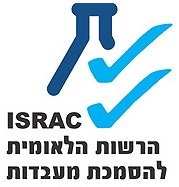 